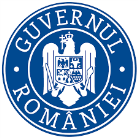 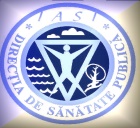 Compartiment Achizitii Publice						                                               		Aprobat,Director ExecutivDr. Vasile CepoiINVITAȚIE DE PARTICIPARELA PROCEDURA DE NEGOCIERE FĂRĂ PUBLICARE PREALABILĂ având ca obiect FURNIZARE DE  ECHIPAMENTE DE MEDICALE Directia de Sanatate Publica Judeana Iasi vă invită să depuneți ofertă pentru achiziția publică de FURNIZARE DE  ECHIPAMENTE DE MEDICALE  pe 3 loturi . Autoritatea contractantă:Directia de  Sanatate  Publica a Judetului Iasi, Adresa: Iasi, Str. V. Conta, nr. 2-4, Cod Fiscal 4981352, cont RO60TREZ23A660800200402X deschis la Trezoreria municipiului Iasi, Tel: 0232/278228, fax: 0232/241.963, email: achizitii@dspiasi.ro, www.dspiasi.ro.ADRESA DE LA CARE SE POT OBȚINE INFORMAȚII SUPLIMENTARE: achizitii@dspiasi.ro, 0232.278228.Adresa unde se transmit ofertele: Iasi, Str. V. Conta, nr. 2-4, România, Compartiment Secretariat -registratura.Obiectul achiziţiei:Obiectul contractului  este reprezentat de furnizarea de echipamente. Obiectul procedurii de achizitie:  constă în încheierea de contracte de furnizare de echipamente de medicale  impartite in 3 loturi.Lot 1. Sistem de masurare alfa  global si beta global cu fond scazut si cu circulatie de gaz.Lot 2.  Spectrometru alfa Lot 3. Detector radiatii HPge cu azot lichid Cod CPV:   Lot 1. Sistem de masurare alfa  global si beta global cu fond scazut si cu circulatie de gaz -  COD CPV: Cod CPV: 38000000-5-Echipamente de laborator, optice si de precizie (cu excepția ochelarilor)Lot 2  Spectrometru alfa - COD CPV: 38433000-9 SpectrometreLot 3 Detector radiatii HPGe cu azot lichid  COD CPV 38431000-5 Aparate de detectare c) Tipul contractului: Furnizared) Descrierea succintă a contractului:Furnizarea de echipamente de medicale.Directia de Sanatate Publica Iasi  doreste sa achizitioneze echipamente medicale pentru dotarea: Laboratorului de Igiena Radiatiilor –  Sistem de masurare alfa  global si beta global cu fond scazut si cu circulatie de gaz  necesar masurarii radioactivitatii alfa/beta globale din apa potabila (determinari obligatorii prevazute de legea 301/2015 –provind stabilirea cerintelor de protectie a populatiei in ce priveste substantele radioactive din apa potabila.Sistem de masurare alfa  global si beta global cu fond scazut si cu circulatie de gaz.Spectrometru alfa  necesar punerii in evidenta a radionuclizilor emitatori alf- determinari obligatorii conform dispozitiilor Legii 301/2015, din apa potabila Detector radiatii HPGe cu azot lichidDetectorul este o componenta a lantului de masurare a radionuclizilor gamma-emitatori din:  apa, aer, sol, vegetatie, materiale de constructie, etc.Contractele se vor incheia pe o perioada de doua luni, pana la data de 31.12.2020 Procedura de atribuireTipul procedurii: Negociere Fără Publicare Prealabilă (N.F.P.P.) conform prevederilor art.104 alin. 1 lit. c) din Legea nr.98/2016 privind achizițiile publice, cu modificările și completările ulterioare si art 98/ HG 395/2016Alegerea procedurii de achizitie ca  NEGOCIERE FARA PUBLICARE PREALABILA impartita in 3 loturi, finalizata prin incheiereaunui  contract de furnizare , are ca justificare de baza faptul ca valoarea estimata a achizitiei pentru aceste echipamente medicale este mai mare decat pragurile prevazute la art.7 alin.(5) din Legea nr. 98/2016. Contractele de furnizare  se vor incheia cu castigatorul lotului.  siDirectia de Sanatate Publica   Iasi prin cadrul sistemului electronic SEAP  achizitia de “Furnizare echipamente medicale desfasurata pe 4 loturi” anuntul de publicitate nr. CN1025379/16.10.2020,  Numarul sub care a fost publicat la JOUE 2020/S 203-492780  inregistrat cu nr. 30383/16.10.2020 a demarat  achizitia urmatoarelor  echipamnete pe loturi : Lot 1. Sistem de masurare alfa  global si beta global cu fond scazut si cu circulatie de gaz.Lot 2. Spectrofotomentru cu absorbtie atomica  cu accesorii Lot 3.  Spectrometru alfa Lot 4. Detector radiatii HPge cu azot lichid In data de 30.10.2020  l-a deschiderea ofertelor s-a constatat ca loturile Lot 1. Sistem de masurare alfa  global si beta global cu fond scazut si cu circulatie de gaz.Lot 3.  Spectrometru alfa Lot 4. Detector radiatii HPge cu azot lichid SUNT ANULATE  , III. Criteriul de atribuire:	Criteriul de atribuire - oferta cea mai avantajoasă din punct de vedere economic pe baza criteriului de atribuire “pretul cel mai scazut” în conformitate cu prevederile art. 187 alin. (3), lit. a) din Legea nr. 98/2016.			JUSTIFICARE:   Având în vedere urgența achiziției și faptul că produsele au specificații ce definesc clar caracteristicile tehnice a fost ales criteriul de atribuire “pretul cel mai scazut”.Valoarea totală estimată a achiziţiei: V. Achiziţia se finalizează prin: încheierea de contracte de furnizare pentru fiecare lot in parte.Va fi încheiat cate un contract  cu ofertanţii clasati pe primul loc pentru fiecare lot in parte, ofertanti care au prezentat oferte admisibile. Durata contractelor:  Contractele vor fi valabile pe o perioada de doua luni,  pana la data de 31.12.2020.Termenul de livrare este   Lot 1. Sistem de masurare alfa  global si beta global cu fond scazut si cu circulatie de gaz -  pana pe data de 10.12.2020 Lot 2  Spectrometru alfa - pana pe data de 10.12.2020 Lot 3 Detector radiatii HPGe cu azot lichid  pana pe data de 18.12.2020 VII. Organizarea procedurii şi condiţiile de participare Achiziţia se derulează în două etape:etapa depunerii de către operatorii economici a ofertei preliminare compusă din: documentele de calificare, propunerea tehnică si propunerea financiară;etapa de negociere în vederea îmbunătăţirii ofertei preliminare din punct de vedere  al  preţului ofertat realizată cu toţi candidații care au depus ofertă preliminară şi au fost selectați în cadrul primei etape și depunerea ofertei finale îmbunătățite şi a evaluării acesteia prin aplicarea criteriului de atribuire. (1) Oferta preliminară trebuie să respecte condiţiile prevăzute în documentația de atribuire publicată pe  in SEAP și trebuie să cuprindă:(a) Documentele de calificare;(b) Propunerea tehnică;(c) Propunerea financiarăOfertanţii vor numerota şi opisa întreaga ofertă.Calendarul estimat al achiziției:Data limită de transmitere a ofertelor preliminare: 06.11.2020.ora 15.30Data de deschidere a ofertelor: 06.11.2020Şedinţele de evaluare nu sunt publice.Şedinţa de negociere va fi individuală şi va fi stabilită la o dată ulterioara, doar cu ofertanții ale căror oferte au fost selectate în cadrul primei etape de către comisia de evaluare.(2) Etapa de negociere Modalitatea de derulare a negocierilor: comisia de evaluare se va întruni la sediul DSP Iasi;şedinţa de deschidere a ofertelor nu este publică. DSP IASI va transmite procesul-verbal al şedinţei de deschidere către ofertanţii care au depus oferte. negocierile vor avea loc individual, cu fiecare ofertant în parte prin oricare din următoarele modalități: telefon, WhatsApp sau prezenta reprezentantului ofertantului la sediul DSP IASI. la negociere vor participa toţi ofertanţii ale căror oferte au fost selectate în cadrul primei etape de către comisia de evaluare; negocierile se derulează în limba română;ofertantul va indica în Scrisoarea de înaintare (Formular 1) modalitatea în care poate participa la ședința de negociere (telefon, WhatsApp sau prezenta reprezentantului ofertantului la sediul DSP IASI). runda de negociere cu ofertanții va avea în principal ca obiect criteriul de atribuire: “pretul cel mai scazut”.în urma derulării etapei de negociere, ofertanţii vor transmite oferta finală (Formularele nr. 8) pe e-mail la adresa: achizitii@dspiasi.ro,/ cu menţiunea ofertă finală îmbunătăţită pentru Achiziția de ..................... (DENUMIRE LOT).evaluarea tuturor ofertelor finale îmbunătățite se va face de comisia de evaluare după derularea rundei de negociere;DSP Iasi îşi rezervă dreptul de a atribui contractele pe baza ofertei iniţiale, fără negociere:a) în cazul în care un ofertant nu dorește să depună o ofertă îmbunătățită și declară acest aspect odată cu oferta inițial depusă;b) dacă există un singur ofertant admisibil.	Alte informații:Perioada minimă de valabilitate a ofertei: 30 de zile.      (b) Elementele/ condiţiile care rămân neschimbate pe întreaga durată a contractului sunt:Obligaţiile pe care operatorul economic şi le-a asumat prin propunerea tehnică.Clauzele contractuale.Preţul.Depunerea oferteiPentru participarea la procedura de achizitie, oferta preliminară, semnată şi ştampilată de către reprezentantul legal sau persoana împuternicită în acest sens de reprezentantul legal, oferta se va depune intr-un singur plic inchis, marcat cu denumirea si sediul operatorului economic, la sediul Directiei de Sanatate Publica a judetului Iasi, mun. Iasi, str. V. Conta, nr. 2-4, Compartiment Secretariat-Registrataura. Pe plicul exterior se va mentiona: “In atentia Compartimentului Achizitii Publice”, obiectul achizitiei – “ FURNIZARE DE  ECHIPAMENTE DE MEDICALE –  NFPP  Lot .........si inscriptia “A nu se deschide inainte de data......, ora ....”  care va cuprinde următoarele documente semnate și ștampilate:1.  Scrisoare de inaintare - Formularul nr. 1 - însuşirea/acceptarea clauzelor contractuale ale contractului se va realiza prin depunerea formularului semnat și ștampilat.2. Documente de calificare cu menţiunea ’’Documente de calificare”:2.1 Cerinţe cu privire la situaţia personală a ofertanțilorDSP Iasi solicită ca ofertanţii să nu se afle în situațiile prevăzute de dispozițiile art. 59 și 60 din Legea nr. 98/2016, cu modificările și completările ulterioare, în acest sens ofertantul va completa și semna prin reprezentantul legal sau printr-o persoană împuternicită în acest sens de reprezentantul legal:Formularul nr. 2 - Declaraţie privind neîncadrarea în situațiile prevăzute la art. 59 și 60 din Legea 98/2016, cu modificările şi completările ulterioare.Persoanele care dețin funcții de decizie în ceea ce privește organizarea, derularea și finalizarea acestei proceduri de atribuire, în sensul art. 167 alin. (1) lit. e) din Legea nr. 98/2016, cu modificările şi completările ulterioare, coroborat cu prevederile art. 21 alin.(3) lit.a) din H.G. nr. 395/2016 cu modificările şi completările ulterioare se regăsesc în Formularul nr. 2.DSP Iasi solicită ca ofertanții  să nu se regăsească în situațiile prevăzute de dispozițiile art. 164, art. 165 alin. (1) şi art. 167 (1) din Legea nr. 98/2016, cu modificările și completările ulterioare, în acest sens ofertantul va completa și semna prin reprezentantul legal, sau o persoană împuternicită în acest sens de reprezentantul legal.Persoane implicate in atribuirea contractului: Dr. Vasile Cepoi  – Director ExecutivDr. Eugen Popescu- director executiv adjunctEc. Petronela Bostoaca – Director Executiv Adj. Economic Jr. Vasile Rusu - Compartimentul juridicEc. Lucia Stafie - Compartiment Achizitii PubliceIng. Bogdan Cernenco Sef Serviciu -  Administrativ Aprovizionare(b) Formularul nr. 3 - Declaraţie privind neîncadrarea în situațiile prevăzute la art. 164 din Legea nr. 98/2016, cu modificările şi completările ulterioare.(c) Formularul nr. 4 - Declaraţie privind neîncadrarea în situațiile prevăzute la art. 165 alin. (1) şi art. 167 alin.(1) din Legea nr. 98/2016, cu modificările şi completările ulterioare. 2.2 Capacitatea de exercitare a activității profesionale (forma de înregistrare)DSP Iasi solicită ca operatorii economici care depun ofertă trebuie să dovedească o formă de înregistrare în condițiile legii din țara de rezidență, din care să reiasă că sunt legal constituiți,  nu se află în niciuna dintre situațiile de anulare a constituirii, precum şi faptul că au capacitatea profesională de a furniza produsele care fac obiectul contractului.Modalitatea prin care poate fi demonstrată îndeplinirea cerinței:(a) prin prezentarea certificatului O.N.R.C. si CUI  sau pentru ofertanții străini, document echivalent emis în țara de rezidență, în limba în care a fost emis, însoțit de traducerea autorizată în limba română. Ofertantul are obligația de a prezenta în cadrul ofertei dovada capacităţii de exercitare a activității profesionale (forma de înregistrare și obiectul de activitate). (b) Formular nr.  7 - Lista principalelor furnizări de produse similare în ultimii 3 ani.Se va prezenta lista principalelor furnizări de produse similare în ultimii 3 ani. Autoritatea contractanta isi rezerva dreptul de a solicita documente care dovedesc că operatorul economic a produs/furnizat/distribuit produse similare în ultimii 3 ani, respectiv echipamente de protecție/medicale pentru sistemul medical.(c) informațiile generale - Se va prezenta o listă care să cuprindă următoarele informații despre ofertant: numele reprezentantului legal, adresa de corespondență, datele de contact ale unui reprezentant al ofertantului ce poate fi contactat în legătura cu oferta depusă, respectiv numele, adresa de e-mail, numărul de telefon, contul de trezorerie etc.NOTĂ: Neîndeplinirea criteriilor de calificare constituie motiv de respingere a candidaturii.  3. Propunere tehnică cu menţiunea ’’Propunere tehnică” Propunerea tehnică va fi semnată și ștampilată de reprezentantul legal al operatorului economic sau dacă este cazul, de persoanele împuternicite de către acesta prin completarea Formularului nr. 5.Toată documentația va fi prezentată în limba română. Toate documentele emise în altă limbă decât limba română, vor fi însoţite de traducere autorizată în limba română. Orice denumire sau marcă specificată în caietul de sarcini este însoțită de sintagma „sau echivalent”. Ofertele care nu satisfac corespunzător specificațiile tehnice minime solicitate în Caietul de Sarcini vor fi considerate NECONFORME.3.1 Propunerea tehnică va fi întocmită respectând cerinţele din specificaţiile tehnice prin prezentarea Formularului de propunere tehnică nr. 5 reprezentând un tabel de conformitate prin care ofertanţii vor prezenta îndeplinirea cerinţelor minime obligatorii solicitate prin specificaţiile tehnice.(a) Pentru fiecare cerință este obligatorie detalierea modalității de îndeplinire în coloana „Informații prezentate în propunerea tehnică pentru demonstrarea îndeplinirii cerinței minime/specificația tehnică a produsului care demonstrează îndeplinirea cerinței” – Formularul nr. 5. 4. Propunere financiară cu menţiunea ’’Propunere financiară” 4.1 Propunerea financiară va cuprinde formularul de ofertă - Formular nr. 6 si Formular 6.1 – Formular de Propunere Financiară pentru fiecare lot la care depune oferta – Tabel centralizator, conţinând: denumire echipamnet , unitate de măsură, preţ unitar în lei fără TVA, valoarea totală în lei fără TVA. Termenul de livrare va fi mentionar în zile lucratoare de la încheierea contractului. 4.2 Prețul unitar în lei, fără TVA ofertat  pe  echipamnet va include toate costurile aferente livrării produselor astfel cum este menţionat în specificaţiile tehnice, inclusiv transport sau alte costuri complementare, adiacente livrării.4.3 În vederea comparării unitare a ofertelor, toate preţurile vor fi exprimate în cifre cu două zecimale (dacă preţul ofertat este cu zecimale).NOTĂ: Preţul va fi exprimat în lei fără TVA, va fi ferm şi nu poate fi modificat pe toată perioada de derulare a contractului. Nerespectarea solicitărilor cu privire la conţinutul propunerii financiare determină declararea acesteia ca fiind inacceptabilă.Atașat prezentei se regăsește Caietul de Sarcini, Formularele și Modelul de Contract.AVIZAT, DIRECTOR EXECUTIV  ADJUNCT ECONOMIC Ec. Petronela BOSTOACAIntocmit,Compartiment Achiztii ,Ec. Lucia Stafie 	Compartiment Achizitii PubliceAprobat,								Director Executiv									Dr. Vasile Cepoi   Caiet de sarciniFurnizare echipamente medicale   Prezentul Caiet de sarcini constituie ansamblul cerințelor minime și obligatorii pe baza cărora ofertantul elaborează propunerea tehnică și financiară. Cerintele prevazute in caietul de sarcini sunt minimale, iar o oferta tehnica sau financiara elaborata fara respectarea acestora va fi considerata necorespunzatoare, ducand astfel la descalificarea ofertei.1. DENUMIREA CONTRACTANTULUI:Directia de  Sanatate  Publica a Judetului Iasi, Adresa: Str. V. Conta, nr.2-4, Tel: 0232/278228, fax: 0232/241.963 -email: achizitii@dspiasi.ro, www.dspiasi.ro 2. OBIECTUL CAIETULUI DE SARCINI: Achizitionarea de  echipamente de medicale  impartite in 3 loturi, finalizate prin inchierea de contract de furnizare.a) Obiective generale:Achizitionarea echipamente medicale  necesare dotarii laboratoarelor de analize din cadrul Directiei de Sanatate Publica Iasi.3..2 Obiectul caietului de sarcini:  constă în achizitia de echipamente medicale  încheierea de contracte de furnizare de echipamente de medicale  impartite in 3 loturi.Titlu : Furnizarea de echipamente de medicale.Lot 1. Sistem de masurare alfa  global si beta global cu fond scazut si cu circulatie de gaz.Lot 2.  Spectrometru alfa Lot 3. Detector radiatii HPge cu azot lichid 3.3. Cod CPV:   Lot 1. Sistem de masurare alfa  global si beta global cu fond scazut si cu circulatie de gaz -  COD CPV: 38000000-5-Echipamente de laborator, optice si de precizie (cu excepția ochelarilor)Lot 2  Spectrometru alfa - COD CPV: 38433000-9 SpectrometreLot 3 Detector radiatii HPGe cu azot lichid  COD CPV 38431000-5 Aparate de detectare 3.4. Descrierea succinta – Contract de  furnizare  echipamente de medicale 3.5. Descrierea achizitiei publice : Furnizarea de echipamente de medicale.Directia de Sanatate Publica Iasi  doreste sa achizitioneze echipamente medicale pentru dotarea:Laboratorului de Igiena Radiatiilor –  Sistem de masurare alfa  global si beta global cu fond scazut si cu circulatie de gaz  necesar masurarii radioactivitatii alfa/beta globale din apa potabila (determinari obligatorii prevazute de legea 301/2015 –provind stabilirea cerintelor de protectie a populatiei in ce priveste substantele radioactive din apa potabila.Sistem de masurare alfa  global si beta global cu fond scazut si cu circulatie de gaz.Spectrometru alfa  necesar punerii in evidenta a radionuclizilor emitatori alf- determinari obligatorii conform dispozitiilor Legii 301/2015, din apa potabila Detector radiatii HPGe cu azot lichidDetectorul este o componenta a lantului de masurare a radionuclizilor gamma-emitatori din:  apa, aer, sol, vegetatie, materiale de constructie, etc.Achizitille de echipamente medicale sunt impartite pe loturi.Contractul/ contractele de furnizare se incheie pe o perioada de 2 luni, cu livrare /montare /punere in functiune instruire personal.Beneficii anticipate a fi obținute: Beneficiile obtinute prin realizarea achizitiei de  echipamente de medicale pentru  Directia de Sanatate Publica Judeteana Iasi, constau in:-	dotarea laboratoarelor cu echipamente medicale in vederea respectarii Legii nr. 301/2015 privind stabilirea cerintelor de protectie a sanatatii populatiei in ceea ce priveste substantele radioactive din apa potabila - cresterea calitatii vietii si sigurantei populatiei.4. PROCEDURA APLICATA: –  Procedura de achizitie publică aleasa este NEGOCIERE FARA PUBLICARE PREALABILA etapa, cu respectarea dispozițiilor din Legea 98/2016 privind achizitiile publice.  Art. 104 lit a) si lit c)   din Legea 98/2016 si art. 93/  HG395/2016Caracteristicile tehnice sunt minime si obligatorii.5.CONDITII TEHNICE. CERTIFICARI SI AUTORIZARI 5.1 Caracteristicile solicitate prin prezentul caiet de sarcini și specificațiile tehnice sunt considerate minimale. 5.2 În acest sens orice ofertă de bază prezentată, care se abate de la prevederile acestei specificații, va fi luată în considerare, numai în măsura în care propunerea tehnica presupune asigurarea unui nivel calitativ superior cerințelor minimale din prezentul caiet de sarcini și din specificația tehnică.5.3 Este obligatorie întocmirea modului de prezentare a ofertei tehnice, astfel încât, în procesul de evaluare, informațiile din propunerea tehnica sa permită identificarea facila a corespondentei cu cerințele din caietul de sarcini. Propunerea tehnica va fi formulata distinct si atașata distinct pe fiecare lot ofertat. 5.4 Candidatul va detalia în propunerea tehnica, solicitările autorității contractante din caietul de sarcini cu privire la caracteristicile produselor ce fac obiectul achizitiei, cu trimitere, unde este cazul, la fisa, cartea tehnica, certificate de calitate, declaratii de conformitate sau pliante. Fisele, cărțile tehnice, pliantele aferente produsului care urmează a fi furnizat, depuse de candidat, trebuie sa fie traduse in limba romana. 5.5 Echipamentele medicale /produsele trebuie sa îndeplinească toate condițiile legale pentru introducerea pe piața si punerea in funcțiune a dispozitivelor medicale in Romania si sa prezinte  marcaj european de conformitate.PROPUNEREA TEHNICA SE VA COMPLETA PUNCT CU PUNCT CU CARACTERISTICILE PRODUSULUI OFERTAT. NU ESTE SUFICIENTA TRIMITEREA LA PAGINILE DE CATALOG, PLIANTE SAU MANUALE, FIIND NECESARA O PUNCTARE CLARA A SPECIFICATIEI IN DOCUMENTUL INDICAT.Ofertanții vor prezenta obligatoriu:- Declaraţie privind eligibilitatea  -Declaratie privind conflictul de interese, in conformitate cu prevederile art 59-60 din Legea nr 98/2016-Declarația privind neîncadrarea în situațiile prevăzute la art. 165 și art. 167 din Legea nr. 98/2016, -Lista principalelor livrari pe propria raspundere , contracte  duse la bun sfârșit de ofertanț,( livrat, montat, pus in functiune, instruit personal)  în cursul ultimilor 3 ani calculați de la data limită de depunere a ofertelor, cu indicarea contractelor invocate drept experiență similară, beneficiarii acestora și datele lor de contact, ponderea pentru care au fost responsabili ofertanții in calitate de furnizori (contractanți) și valoarea acesteia, fără TVA.- Declarație privind respectarea normelor de protecție a muncii.- Declaratie de confidentialitate a datelor daca este cazul - Certificat constatator emis de Oficiul National al Registrului Comertului din care sa rezulte obiectul de activitate al respectivului operator economic, sau in cazul ofertantilor straini, documente echivalente emise in conformitate cu legislatia din tara de rezidenta.5.7 Candidatii declarati castigatori au obligatia ca pe parcursul derularii contractului  sa respecte Caietul de Sarcini si calitatea asumata prin propunerea tehnica. In caz contrar, devin aplicabile prevederile legale referitoare la obligativitatea intocmirii unui document constatator negativ.6. CONDITII, TERMENE DE LIVRARE / RECEPTIE / MONTARE/PUNERE IN FUNCTIUNE/ INSTRUIRE PLATA6.1 Contractantul este responsabil pentru livrarea în termenul agreat al echipamentelor medicale şi se consideră că a luat în considerare toate dificultăţile pe care le-ar putea întâmpina în acest sens şi nu va invoca nici un motiv de întârziere sau costuri suplimentare. 6.2  Livrarea se va face la sediul unităţii beneficiare, respectiv Directia de Sanatate Publica Iasi, strada Nicolae Balcescu, nr. 21 Iasi astfel Lot 1. Sistem de masurare alfa  global si beta global cu fond scazut si cu circulatie de gaz -  pana pe data de 10.12.2020.Lot 2  Spectrometru alfa - pana pe data de 10.12.2020 Lot 3 Detector radiatii HPGe cu azot lichid  pana pe data de 18.12.2020 Data de livrare este conform termenului specificat in contractul de furnizare  si stabilit de comun acord de partile contractante la momentul perfectării contractului de furnizare. 6.3. Ofertantul declarat câştigător şi semnatar al contractului va ambala și eticheta echipamentele  furnizate astfel încât să prevină orice daună sau deteriorare în timpul manipulării și transportului acestora către destinația stabilită.Dacă este cazul, ambalajul trebuie prevăzut astfel încât să reziste, fără limitare, manipulării accidentale, expunerii la temperaturi extreme, sării și precipitațiilor din timpul transportului. 6.4.  În stabilirea mărimii și greutății ambalajului ofertantul declarat câştigător şi semnatar al contractului va lua în considerare, acolo unde este cazul, distanta față de destinația finală a echipamentelor  furnizate.6.5. Transportul și toate costurile asociate sunt în sarcina exclusivă a ofertantului. 6.6. Echipamnetele medicale  vor fi asigurate împotriva pierderii sau deteriorării intervenite pe parcursul transportului și cauzate de orice factor extern, pe cheltuiala furnizorului.6.7. Ofertantul declarat câştigător şi semnatar al contractului t este responsabil pentru livrarea Echipamnetele medicale  în termenul asumat.7. RECEPTIA PRODUSELOR7.1 Recepţia se va efectua la destinaţia finală, respectiv Directia de Sanatate Publica Iasi, strada Nicolae Balcescu, nr. 21, Iasi.7.2 Recepţia cantitativă şi calitativă Echipamnetele medicale  se efectuează la livrarea acestora şi constă în efectuarea următoarelor operaţiuni:a) recepţia cantitativă reprezintă inspectarea şi verificarea prin verificare fizica a echipamentului si accesorile a echipamentului  furnizate;b) recepţia calitativă în vederea verificării conformităţii produselor furnizate cu specificaţiile din propunerea tehnică va fi efectuată de către Achizitor pe baza documentelor prezentate de Furnizor astfel cum sunt solicitate prin caietul de sarcini.Autoritatea contractanta se obliga sa recepționeze produsele in termenul convenit.7.3. Livrarea produselor/dispozitivelor va fi însoţită de:  DOCUMENTE INSOTITOARE  Documente obligatorii care vor însoți echipamentele furnizate: Declarație de conformitate pentru produs Autorizație CNCAN sau echivalent  – unde este cazul Certificat de garanție min. 24 luni Certificate de calitate: ISO 9001: 2015 sau a altui document similar /echivalent Certificat de calibrare de la producător – unde este cazul; Manual de garanție si întreținere in limba romana Instrucțiuni de utilizare/documentație de operare  in limba romana Lista completa cu componentele/accesoriile livrate, unde este cazul  in limba romana Proces verbal de receptie/ predare –primire cu număr de înregistrare si data Proces verbal de  punere in funcțiune cu număr de înregistrare si data Proces verbal de  instruire al personalului cu număr de înregistrare si data  7.4 Durata maxima a contractelor de furnizare ce se vor incheia va fi de 2 luni de la data semnarii dar nu mai tarziu de data de 31.12.2020.7.5 Dupa efectuarea receptiei echipamentelor medicale , montarii, punerii in functiune si instruirii personalului  indeplinirea tuturor obligatiilor, devin aplicabile clauzele contractuale cu privire la efectuarea platilor; termenul de plata este de 30 zile de la receptia echipamentelor  si inregistrarea facturii la autoritatea contractanta dar nu mai tarziu de data de 28.12.2020.7.6 Contractantul va emite factura pentru produsele livrate. Fiecare factură va avea menţionat numărul contractului, datele de emitere şi de scadenţă ale facturii respective. Facturile vor fi trimise în original la adresa specificată de Autoritatea contractantă.7.7. Intruirea personalului. Se va asigura instruirea personalului utilizator din cadrul autoritatii contractante  de către personal autorizat si specializat al furnizorului (autoritatea contractanta poate solicita diplome sau orice alte documente  care dovedesc  speciliaziarea si vechimea personalului specializat present la sediul DSP Iasi)  in momentul instalării si punerii in funcțiune a echipamentelor de laborator la sediul beneficiarului  Toate materialele de instruire si manualele de utilizare vor fi in limba română 7.8. Punerea in functiune a echipamentului. Se realizeaza de catre personal specializat a furnizorului la sediul si cu indicatiile personalului autoritatii contractante 7.9 În cazul în care specificațiile tehnice ale produselor livrate nu corespund cu caracteristicile din Caietul de sarcini, precum și cu cele prevăzute în Propunerea tehnică, ofertantul are obligația de a înlocui acel produs cu un produs conform în maxim 5 zile lucrătoare. 8.GARANTIA PRODUSELOR SI SERVICE IN PERIOADA DE GARANTIE1 Furnizorul trebuie sa garanteze beneficiarului ca: Toate componentele incorporate sunt noi, nefolosite si corespund cerințelor de calitate si utilizare solicitate Echipamentul ofertat nu este un produs demo, recondiționat sau refuzat de alt beneficiar (iii) Perioada de garanție: minim 24 luni de la data punerii in funcțiune a echipamentelor. 9.  SERVICE PE DURATA DE GARANTIE  Timpul de intervenție de la data sesizării defecțiunii trebuie sa fie de maxim 3 zile de la sesizarea beneficiarului In perioada de garanție service-ul echipamentelor si înlocuirea  pieselor  defecte se vor face cu titlu gratuit 10. ALTE CAUZE10.1 Autoritatea contractantă are dreptul de a notifica imediat furnizorului orice defect de fabricație sau de funcționare, în scris, telefonic, pe e-mail sau pe fax, orice plângere sau reclamaţie ce apare în legătură cu această garanţie. La primirea unei astfel de notificări, furnizorul are obligaţia de a înlocui piesele/echipamentele medicale neconforme, fără costuri suplimentare. 10.2. Echipamentul care în timpul perioadei de garanţie, îl  înlocuieşte pe cel necorespunzător, beneficiază de o noua perioadă de garanţie care curge de la data înlocuirii acestuia.10.3. În cazul în care candidatul nu își execută obligațiile cu privire la garanții sau dacă echipamentele medicale, se defectează în mod repetat, astfel încât Achizitorul nu îl/le poate utiliza în scopurile avute în vedere la încheierea Contractului, Achizitorul poate considera Contractul desființat de plin drept, fără a fi necesară intervenția instanțelor judecătorești.11. ATRIBUTIILE , RESPONSABILITATILE SI OBLIGATIILE PARTILOR :11.1. Furnizorul se obliga sa furnizeze produsele la standardele si performantele prezentate in propunerea tehnica in concordanta cu prevederile specificatiilor tehnice din caietul de sarcini.11.2.In cazul in care, operatorul economic nu furnizeaza produsele conform specificatiilor tehnice la care s-a angajat, autoritatea contractanta va semnala motivele neconformitatii acestora, urmand ca in termen de 1 zi furnizorul sa comunice o soluție pentru remedierea problemei (retragerea produselor neconforme si oferirea de garantii, in scris, ca urmatoarele produse livrate vor respecta calitatea prevazuta in propunerea tehnica). 11.3. Furnizorul are obligatia de a livra produsele in termenul stabilit in comanda ferma/ contractul  transmisa acestuia.11.4.Furnizorul se obliga sa despagubeasca achizitorul impotriva oricaror:  reclamatii si actiuni in justitie, ce rezulta din incalcarea unor drepturi de proprietate intelectuala (brevete, nume, mărci înregistrate etc.), legate de echipamentele, materialele, instalațiile sau utilajele folosite pentru sau in legătura cu produsele achiziționate, si daune-interese, costuri, taxe si cheltuieli de orice natura, aferente, cu excepția situației in care o astfel de incalcare rezulta din respectarea caietului de sarcini întocmit de către achizitor.11.5.Expedierea produselor este obligatia furnizorului si se efectueaza cu mijloacele de transport si delegatul acestuia, pana la predarea lor la sediul achizitorului.11.6.Furnizorul va răspunde în timp util la orice incident semnalat de Autoritatea contractantă, în funcţie de nivelul incidentului. Fiecare incident este caracterizat de un nivel de prioritate, care va evidenţia impactul acestuia asupra funcţionalităţilor produsului.	A. Urgent - incidentul are impact major asupra funcţionării produsului. Problema împiedică desfăşurarea activităţii autorităţii contractante: Timp de răspuns 30 minute. Timp de implementare soluție provizorie 4 ore . Timp de rezolvare 24 de ore.	B. Critic - impact semnificativ asupra funcţionării produsului. Problema împiedică desfăşurarea în condiţii normale a activităţii Autorităţii contractante. Nici o soluţie alternativă nu este disponibilă, însă activitatea Autorităţii contractante poate totuşi continua, însă într-un mod restrictiv. Timp de răspuns 2 ore. Timp de implementare soluție provizorie 24 ore. Timp de rezolvare 48 de ore.	C. Major - impact mediu asupra desfăşurării activităţii Autorităţii. Problema afectează minor funcţionalităţile produsului. Impactul reprezintă un inconvenient care necesită soluţii alternative pentru refacerea funcţionalităţilor. Timp de răspuns 4 ore. Timp de implementare soluție provizorie următoarea zi lucrătoare. Timp de rezolvare următoarea zi lucrătoare.	D. Minor - impact minim asupra desfăşurării activităţii Autorităţii/entităţii contractante. Problema nu afectează funcţionalităţile produsului. Rezultatul este o eroare minoră care nu împiedică desfăşurarea în bune condiţii a activităţii Autorităţii/entităţii contractante. Timp de răspuns 4 ore. Timp de implementare soluție provizorie următoarea zi lucrătoare. Timp de rezolvare următoarea zi lucrătoare.12. - FACTURAREA ȘI PLATA PRODUSELOR12.1. Plățile se vor face în conformitate cu prevederile art. 6 din Legea nr. 72/2013 privind măsurile pentru combaterea întârzierii în executarea obligaţiilor de plată a unor sume de bani rezultând din contracte încheiate între profesionişti şi între aceştia şi autorităţi contractante,   în contul deschis la Trezorerie al prestatorului, in urmatoarele conditii: a) Nu se accepta plăţi în avans;b) 30 de zile calendaristice de la data primirii facturii de către Autoritatea Contractantă,  dacă procesul verbal de receptie , procesul verbal de  punerea in functiune si procesul verbal de instruire este  este anterioară datei primirii facturii, dar nu mai tarziu de data de 28.12.202012.2.Plata se va efectua  confom  facturii. Contul IBAN va fi indicat pe factura fiscală.12.3.Factura  este insotita de proces verbal de receptive, procesul verbal de punere in functiune , procesul verbal de isntruire si alte documnete prevazute la cap. 7.3. Plata se face in lei, prin ordin de plata.  In situatia in care documentele pentru efectuarea platii nu sunt completate conform cerintelor mentionate, fara stersaturi, modificari, ingrosari etc., documentele vor fi restituite pentru ca acestea sa fie intocmite corect, raspunderea privind intarzierea decontarilor, revenind in exclusivitate furnizorului.12.4 Achizitorul se obliga sa plateasca pretul produselor catre furnizor in termenul convenit. 13. METODOLOGIA DE EVALUARE A OFERTELOR. CRITERIU DE ATRIBUIRE13.1 Pentru toate loturile criteriul de atribuire este „pretul cel mai scazut” – in conditiile in care specificatiile tehnice au fost stabile foarte clar si complet, si se doreste doar punctarea pretului.13.2 Daca dupa aplicarea criteriului de atribuire exista oferte care prezinta preturi egale,  se va solicita candidatilor aflati in aceasta situatie o noua propunere financiara. Nota:Specificatiile tehnice care indica o anumita origine, sursa, productie, un procedeu special, o marca de fabrica sau de comert, un brevet de inventie, o licenta de fabricatie vor fi considerate ca avand mentiunea  sau ,,echivalent’’.14.Valoarea echipamentelor medicale ANEXA 1 15.     SPECIFICATII TEHNICE - PARAMETRI TEHNICI SI DE PERFORMANTA  Specificațiile tehnice se refera la achiziția de : ECHIPAMENTE  MEDICALE DE MASURA A RADIOACTIVITATII după cum urmează: Lot 1.  Sistem de masurare alfa  global si beta global cu fond scazut si cu circulatie de gaz.Contor proporțional cu circulație de gaz (P-10 Argon- Metan)detector suplimentar pentru eliminarea /rejectarea radiațiilor cosmice si de fond Numărător alfa si beta : fond ultra scăzut  -  fără fereastră  Fond alfa : tipic 0.05cpm  -  Fond beta : tipic 0,7 cpm Eficienta pentru 90Sr- 90Y : 55 %; Eficienta pentru 241Am 45 %; Eficienta 210Po 45 %;        Eficienta 137Cs : 45% Sistem manual de manevrare probe, cu posibilitate de utilizare plăcuțe pentru proba cu diam. max. 5 cmSistem de siguranța la alimentarea cu gaz;Interfețe cuplare PC tip RS232/RS-485, USB sau echivalent;Software transfer si prelucrare date;Alimentare 220 V ±10 % c.a., consum  < 0,9 A , la 50/60 HzEficiența detecție alfa si beta optimizata, prin detector cu ecran plumb incorporat si geometrie detector-proba in 4πMediul de operare: 10-40oC; umiditate relativă. max. 90% necondensabilaSet 200 buc tăvițe de măsurare diametru 2’, înălțimea 1/8’Set 200 buc tăvițe de măsurare diametru 2’, înălțimea 1/4’Stație de lucru cu software de lucru si prelucrare a datelor instalat si multifuncțional laser color; Lot 2.  Spectrometru alfa Caracteristici tehnice  sistem/spectrometru alfa compact, dublu, care va conține:  2 camere de măsurare, pentru detecție alfa  1 (un) analizor multicanal dublu/dual, având modulele conexe independente, care permit achiziția si analiza spectrelor alfa,  pentru doua probe simultan- detectori Si (siliciu) cu implant ionic, de fond scăzut, având:             -  suprafața activa: 1200 mm2             - rezoluție energetica (FWHM) mai buna de 37 keV             - grosime minima: 100 µm, contacte cu implant ionic, suprafața pasiva (SiO2), curent de întuneric (leakage) foarte redus, ușor de decontaminat             - fond foarte scăzut, <1 puls/ora pentru energii alfa >3 MeV- posibilități de selectare a energiei alfa măsurate pe diverse domenii, pe o plaja larga de energii cuprinsa  pana la 10 MeV- electronica asociata, care cuprinde modulele polarizare detector, amplificatori si module prelucrare semnale, analizor multicanal digital integrat dublu, cu număr de canale de minim 4096, independent pentru fiecare camera de proba alfa;- 2  (doua) camere de vid pentru proba si detector, cu  distanta proba -detector reglabila si acces ușor - pompa de vid si sistem de control al vidului cu valva vid, cu conectori vid si alimentare la 220 V c.a./ 50 Hz- modul de fixare electrostatica a probei pe suport (atașat spectrometrului) si de evitare a contaminării camerei de măsurare (detectorului) inclusiv suporți probe (min 5);- conectare computer (USB) sau echivalent pentru analiza si prelucrarea datelor spectrale- pachete software de analiza si emulare analizor multicanal, cat si pentru analiza alfa-spectrometrica avansata, care permit: - controlul spectrometrului alfa- setarea parametrilor de lucru, calibrarea echipamentului- achiziția si prelucrarea datelor si spectrelor on-line - analiza simultana on-line si off-line, - analize calitative si cantitative pt. radionuclizii alfa- identificare si cuantificare radionuclizi alfa- editarea si printarea rapoartelor si a spectrelor - manuale de operare si copia ASR produs, la furnizare/livrare- certificate de conformitate, calitate si garanție- Domeniu de temperatura de lucru: +10......+50oC, umid. rel max. 95% necondesabilaLot 3 .Detector de radiații gamma HPGe cu azot lichid-  domeniul de răspuns energetic garantat intre 3 keV -10MeV-  eficienta relativa de detecție garantata >25 %-  rezoluție (FWHM) la 5.9 keV (Mn-59) : mai buna de 0.69 keV  -  rezoluție (FWHM) la 1332 keV (Co-60) : mai buna de 1.9 keV- electronica inclusa : preamplificator, filtru înaltă tensiune, modul protecție la încălzire si/sau șocuri electrice (HV shutdown)- compatibil cu toate spectrometrele multicanal, digitale gamma ORTEC- kit/set complet de cabluri coaxiale, ecranate, pentru cuplare detector- criostat vertical care fitează capsula detectorului ORTEC pop-top si permite răcirea cu azot lichid,  fără vas dewarLaboratorului de Igiena RadiatiilorFiz. Pr. Dr. Dascaleanu VasileCompartiment de Achizitii, Ec Lucia Stafie MODELE FORMULAREFiecare operator economic care participă, la procedura pentru atribuirea contractului de achiziție publică are obligația de a prezenta formularele completate în mod corespunzător in conformitate cu documentația de atribuire și semnate de persoanele autorizate.Formularul 1SCRISOARE DE ÎNAINTARECătre DIRECTIA DE SANATATE PUBLICA IASIIasi, str. V. Conta nr. 2-4,  RomâniaCa urmare a invitaţiei de participare nr. ______ din ______________, privind achiziționarea prin Negociere Fără Publicare Prealabilă pentru atribuirea contractului având ca obiect „Achiziția de echipamente medicale  .. ..................”, noi __________________________________ (denumirea/ numele operatorului economic) vă transmitem alăturat următoarele:A.  E-mail-ul, conţinând următoarele:a) oferta scanată;b) documentele care însoţesc oferta scanate;Ne asumăm clauzele contractuale ale modelului de contract astfel cum au fost anexate la invitația de participare pentru „Achiziția de ..............................”.Avem speranţa că oferta noastră este corespunzătoare şi va satisface cerinţele.Data completării ___________				Cu stimă,Operator economic,................................... (semnătura autorizată )Formularul 2OPERATOR ECONOMIC____________________  (denumirea/numele)DECLARAŢIEprivind neîncadrarea în situaţiile prevăzute la art. 59 şi art. 60 din  Legea nr. 98/2016 privind achiziţiile publice 1. Subsemnatul ___________________________________________, reprezentant împuternicit al _________________________________________, (denumirea/numele și sediul/adresa operatorului economic) în calitate de __________________________________________ (candidat/ofertant/ofertant asociat/terţ susţinător al candidatului/ofertantului__________________)  la procedura de ____________________________________________, declar pe proprie răspundere, următoarele: cunoscând prevederile art. 59 și 60 din Legea nr. 98/2016 privind achiziţiile publice şi componenţa listei cu persoanele ce deţin funcţii de decizie în autoritatea contractantă cu privire la organizarea, derularea şi finalizarea procedurii de atribuire, declar că societatea noastră nu se află în situaţia de a fi exclusă din procedură.Lista cu persoanele ce deţin funcţii de decizie în autoritatea contractantă cu privire la organizarea, derularea şi finalizarea procedurii de atribuire:Persoane implicate in atribuirea contractului: Dr. Vasile Cepoi  – Director ExecutivDr. Eugen Popescu- director executiv adjunctEc. Petronela Bostoaca – Director Executiv Adj. Economic Jr. Vasile Rusu - Compartimentul juridicEc. Lucia Stafie - Compartiment Achizitii PubliceIng. Bogdan Cernenco Sef Serviciu -  Administrativ Aprovizionare2. Subsemnatul, ___________________, declar că voi informa imediat autoritatea contractantă dacă vor interveni modificări în prezenta declaraţie la orice punct pe parcursul derulării procedurii de atribuire a contractului de achiziţie publică sau, în cazul în care vom fi desemnaţi câştigători, pe parcursul derulării contractului de achiziţie publică, având în vedere și prevederile art. 61 din Legea nr. 98/2016.3.Subsemnatul, _______________________________, declar că informaţiile furnizate sunt complete şi corecte în fiecare detaliu şi înţeleg că autoritatea contractantă are dreptul de a solicita, în scopul verificării şi confirmării declaraţiilor orice documente doveditoare de care dispunem.Înteleg că în cazul în care această declaraţie nu este conformă cu realitatea sunt pasibil de încălcarea prevederilor legislaţiei penale privind falsul în declaraţii. Operator economic,Data: [ZZ.LL.AAAA](numele şi prenume)____________________, (semnătura şi ştampilă), în calitate de __________________, legal autorizat să semnez oferta pentru şi în numele ____________________________________                     (denumire/nume operator economic)Formularul 3Operator economic,________________________(denumirea/numele)DECLARAȚIEprivind neîncadrarea în situațiile prevăzute la art. 164 dinLegea nr. 98 din 19 mai 2016 privind achiziţiile publiceSubsemnatul ……………………... (nume şi prenume în clar a persoanei autorizate), reprezentant împuternicit al ..............................................................., declar pe propria răspundere, în calitate de ofertant la procedura  avand ca obiect „......................................................................”, organizată de DSP IASI, sub sancţiunile aplicate faptei de fals în acte publice, că nu mă aflu în niciuna dintre situaţiile prevăzute la art. 164 din legea nr. 98 din 19 mai 2016 privind achiziţiile publice, respectiv nu am fost condamnat prin hotărâre definitivă a unei instanţe judecătoreşti, pentru comiterea uneia dintre următoarele infracţiuni:  a) constituirea unui grup infracţional organizat, prevăzută de art. 367 din Legea nr. 286/2009 privind Codul penal, cu modificările şi completările ulterioare, sau de dispoziţiile corespunzătoare ale legislaţiei penale aplicabile;  b) infracţiuni de corupţie, prevăzute de art. 289-294 din Legea nr. 286/2009, cu modificările şi completările ulterioare şi infracţiuni asimilate infracţiunilor de corupţie prevăzute de art. 10-13 din Legea nr. 78/2000 pentru prevenirea, descoperirea şi sancţionarea faptelor de corupţie, cu modificările şi completările ulterioare, sau de dispoziţiile corespunzătoare ale legislaţiei penale aplicabile;  c) infracţiuni împotriva intereselor financiare ale Uniunii Europene, prevăzute de art. 18^1-18^5 din Legea nr. 78/2000, cu modificările şi completările ulterioare, sau de dispoziţiile corespunzătoare ale legislaţiei penale aplicabile;  d) acte de terorism, prevăzute de art. 32-35 şi art. 37-38 din Legea nr. 535/2004 privind prevenirea şi combaterea terorismului, cu modificările şi completările ulterioare, sau de dispoziţiile corespunzătoare ale legislaţiei penale aplicabile;  e) spălarea banilor, prevăzută de art. 29 din Legea nr. 656/2002 pentru prevenirea şi sancţionarea spălării banilor, precum şi pentru instituirea unor măsuri de prevenire şi combatere a finanţării terorismului, republicată, cu modificările ulterioare, sau finanţarea terorismului, prevăzută de art. 36 din Legea nr. 535/2004, cu modificările şi completările ulterioare, sau de dispoziţiile corespunzătoare ale legislaţiei penale aplicabile;  f) traficul şi exploatarea persoanelor vulnerabile, prevăzute de art. 209-217 din Legea nr. 286/2009, cu modificările şi completările ulterioare, sau de dispoziţiile corespunzătoare ale legislaţiei penale aplicabile;  g) fraudă, în sensul articolului 1 din Convenţia privind protejarea intereselor financiare ale Comunităţilor Europene din 27 noiembrie 1995.Subsemnatul, declar că informaţiile furnizate sunt complete şi corecte în fiecare detaliu şi înţeleg ca autoritatea contractantă are dreptul de a solicita, în scopul verificării şi confirmării declaraţiilor, situaţiilor şi documentelor care însoţesc oferta, orice informaţii suplimentare privind eligibilitatea noastră, precum şi experienţa, competenţa şi resursele de care dispunem.Subsemnatul, autorizez prin prezenta orice instituţie, societate comercială, bancă, alte persoane juridice să furnizeze informaţii reprezentanţilor autorizaţi ai autorităţii contractante, cu privire la orice aspect tehnic şi financiar în legătura cu activitatea noastră.Înţeleg că în cazul în care această declaraţie nu este conformă cu realitatea sunt pasibil de încălcarea prevederilor legislaţiei penale privind falsul în declaraţii.Totodată, declar că am luat la cunoştinţă de prevederile art. 326 «Falsul în Declaraţii» din Codul Penal referitor la «Declararea necorespunzătoare a adevărului, făcută unei persoane dintre cele prevăzute în art. 175 din Noul Cod Penal sau unei unităţi în care aceasta îşi desfăşoară activitatea în vederea producerii unei consecinţe juridice, pentru sine sau pentru altul, atunci când, potrivit legii ori împrejurărilor, declaraţia făcută serveşte la producerea acelei consecinţe, se pedepseşte cu închisoare de la 3 luni la 2 ani sau cu amendă.»Operator economic,Data: [ZZ.LL.AAAA](numele şi prenume)____________________, (semnătura şi ştampilă), în calitate de __________________, legal autorizat să semnez oferta pentru şi în numele ____________________________________ (denumire/nume operator economic)Notă: Toate câmpurile trebuie completate de ofertant sau după caz, de către reprezentantul ofertantului. Formularul nr. 4OPERATOR ECONOMIC  _____________________     (denumirea/numele)DECLARAŢIEprivind neîncadrarea în situațiile prevăzute la art. 165 si 167din Legea 98/2016Subsemnatul(a)............................................................... [se inserează numele operatorului economic persoana juridică], în calitate de ofertant la procedura de ................................................................................................ pentru achiziția având ca obiect „..................................................................................”, la data de ............................., organizată de DSP Iasi, declar pe proprie răspundere că:Nu ne-am încălcat obligațiile privind plata impozitelor, taxelor sau a contribuțiilor la bugetul general consolidat așa cum aceste obligații sunt definite de art. 165 alin. (1) si art. 166 alin. (2) din Legea nr. 98/2016. Nu ne aflam în oricare dintre următoarele situații prevăzute de art. 167 (1) din Legea 98/2016, respectiv: a) nu am încălcat obligațiile stabilite potrivit art. 51 din Legea nr. 98/2016;b) nu ne aflăm în procedura insolvenței sau în lichidare, în supraveghere judiciară sau în încetarea activității; c) nu am comis o abatere profesională gravă care ne pune în discuție integritatea;d) nu am încheiat cu alți operatori economici acorduri care vizează denaturarea concurenței în cadrul sau în legătură cu procedura în cauză; e) nu ne aflăm într-o situație de conflict de interese în cadrul sau în legătură cu procedura în cauză; f) nu am participat anterior la pregătirea procedurii de atribuire; g) nu ne-am încălcat în mod grav sau repetat obligațiile principale ce ne reveneau în cadrul unui contract de achiziții publice, al unui contract de achiziții sectoriale sau al unui contract de concesiune încheiate anterior, iar aceste încălcări au dus la încetarea anticipată a respectivului contract, plata de daune-interese sau alte sancțiuni comparabile; h) nu ne facem vinovați de declarații false în conținutul informațiilor transmise la solicitarea autorității contractante în scopul verificării absenței motivelor de excludere sau al îndeplinirii criteriilor de calificare şi selecție; i) nu am încercat să influențăm în mod nelegal procesul decizional al autorității contractante, să obținem informații confidențiale care ne-ar putea conferi avantaje nejustificate în cadrul procedurii de atribuire și nu am furnizat din neglijență informații eronate care pot avea o influență semnificativă asupra deciziilor autorității contractante privind excluderea din procedura de atribuire.   Subsemnatul declar că informațiile furnizate sunt complete şi corecte în fiecare detaliu şi înțeleg că autoritatea contractantă are dreptul de a solicita, în scopul verificării şi confirmării declarațiilor orice documente doveditoare de care dispunem.Înțeleg că în cazul în care această declarație nu este conformă cu realitatea sunt pasibil de încălcarea prevederilor legislației penale privind falsul în declarații.Operator economic,Data: [ZZ.LL.AAAA](numele şi prenume)____________________, (semnătura şi ştampilă), în calitate de __________________, legal autorizat să semnez oferta pentru şi în numele ____________________________________                                                       (denumire/nume operator economic)Formularul 5OPERATOR ECONOMIC                                                                                                                                 ........................................... (denumirea/numele) 				PROPUNERE TEHNICĂ ...............Către ...............................................................................................(denumirea autoritatii contractante si adresa completa)	 Prezenta propunere tehnică stabileşte condiţiile tehnice pe care le vor îndeplini produsele..................................... ce sunt ofertate la ....................................... din data de ............................................................................................................  (tipul    produselor  ofertate)		                                          (tipul procedurii de achiziţie publică)Ofertele tehnice sau orice alte documente ale componentei tehnice din documentațiile de participare se vor întocmi și vor avea un conținut explicit, clar și punctual cu privire la parametrii tehnici și calitativi solicitați prin documentația de atribuire și a specificațiilor tehnice.Exemplu:Nota:	In completarea formularului se va preciza modul in care se vor indeplini prevederile Caietului de sarcini si nu se vor face precizari de genul «conform» , «da» sau doar simple bifari in dreptul acestora.	  Operator economic,                                                                                                                                      ....................................................................                                                                                                                    (semnatura autorizata şi ştampila societăţii)Ofertantul are obligația de a elabora și prezenta Propunerea Tehnică astfel încât să respecte specificațiile minime precizate în documentație. 	Se vor asuma cerintele din Propunerea tehnică din documentație, din care să rezulte concordanța cu specificațiile tehnice prevăzute.	Ofertele care nu satisfac corespunzător specificațiile tehnice minime solicitate în Caietul de Sarcini vor fi considerate NECONFORME.	Toată documentația va fi prezentată în limba română.Formularul 6OPERATOR ECONOMIC________________________________________FORMULAR DE PROPUNERE FINANCIARACătre ........................................................................................               (denumirea autorităţii contractante şi adresa completă)Domnilor,1. Examinând documentația de atribuire, noi, subsemnații, reprezentanți ai ofertantului ......................................................................................, ne oferim ca, în conformitate cu prevederile şi cerinţele                       (denumirea/numele ofertantului)cuprinse în documentaţia mai sus menţionată, să furnizam produsele......................................................................( DENUMIRE LOT) , in cantitate de..............    (pentru suma  de  ............................................lei, exclusiv TVA, la care se adaugă taxa pe valoarea adăugată  (TVA)                       (suma în litere şi în cifre, aferenta anului 2020)     în valoare de .........................................lei.                                (suma în litere şi în cifre)      2. Ne angajăm să menţinem această ofertă/ofertă comună valabilă pentru o durată de ........................................                                                                                                                                               (durata în litere şi cifre)zile respectiv până la data de ............................. şi ea va rămâne obligatorie pentru noi şi poate fi acceptată oricând                                                                                 (ziua/luna/anul)înainte de expirarea perioadei de valabilitate.3. Până la încheierea şi semnarea contractului de achiziţie publică această ofertă, împreună cu comunicarea transmisă de dumneavoastră, prin care oferta noastră este stabilită câştigătoare, vor constitui un angajament între noi.4. Precizam că:⃞ depunem oferta alternativa, ale cărei detalii sunt prezentate într-un formular de ofertă separat, marcat în mod clar "alternativa";⃞  nu depunem oferta alternativa.             (se bifează opţiunea corespunzătoare)5. Am înţeles şi consimţim ca, în cazul în care oferta noastră este stabilita ca fiind câştigătoare, să constituim garanţia de buna execuţie în conformitate cu prevederile din documentaţia de atribuire.               6. Întelegem ca nu sunteţi obligaţi sa acceptaţi oferta cu cel mai scazut preţ sau orice alta oferta pe care o puteţi primi.Data _____/_____/__________________, în calitate de _____________________, legal autorizat sa semnez                     				   (semnătura)oferta pentru şi în numele ____________________________________.                                                                                  (denumirea/numele operator economicFormularul 6.1OPERATOR ECONOMIC________________________________________  (denumirea/numeleFORMULAR DE PROPUNERE FINANCIARA DETALIATACătre ........................................................................................               (denumirea autorităţii contractante şi adresa completă)Domnilor,1. Examinând documentația de atribuire, noi, subsemnații, reprezentanți ai ofertantului ......................................................................................, ne oferim ca, în conformitate cu prevederile şi cerinţele                       (denumirea/numele ofertantului)cuprinse în documentaţia mai sus menţionată, să furnizam echipamentele ......................................................................( DENUMIRE LOT)..............    (pentru suma  de  ............................................lei, exclusiv TVA, la care se adaugă taxa pe valoarea adăugată  (TVA)                       (suma în litere şi în cifre)     în valoare de .........................................lei. Data _____/_____/__________________, în calitate de _____________________, legal autorizat sa semnez                     				   (semnătura)oferta pentru şi în numele ____________________________________.                                                                                  (denumirea/numele operator economicFormularul 7Ofertant________________________(denumirea/numele)LISTA PRINCIPALELOR FURNIZARI DE PRODUSE SIMILAREDIN ÎN ULTIMII 3 ANI    Subsemnatul, reprezentant împuternicit al ................................... <denumirea/numele şi sediul/adresa participantului>, declar pe propria răspundere, sub sancţiunile aplicate faptei de fals în acte publice, că datele prezentate în tabelul anexat sunt reale.     Subsemnatul declar că informaţiile furnizate sunt complete şi corecte în fiecare detaliu şi înţeleg că achizitorul are dreptul de a solicita, în scopul verificării şi confirmării declaraţiilor, situaţiilor şi documentelor care însoţesc oferta, orice informaţii suplimentare în scopul verificării datelor din prezenta declaraţie.     Subsemnatul autorizez prin prezenta orice instituţie, societate comercială, bancă, alte persoane juridice să furnizeze informaţii reprezentanţilor autorizaţi ai …………………………………… (denumirea şi adresa achizitorului) cu privire la orice aspect tehnic şi financiar în legătură cu activitatea noastră. Operator economic,
......................
(nume şi semnătură autorizată) Operator economic,............................   *) Se precizează calitatea în care a participat la îndeplinirea contractului, care poate fi de: contractant unic sau contractant conducător (lider de asociaţie);.    **) Se vor preciza data de începere şi data de finalizare a contractului							(semnatura autorizata şi ştampila societăţii) ‚Formularul 8 OPERATOR ECONOMIC_______________________________Tabel centralizator OFERTĂ FINANCIARA ÎMBUNĂTĂȚITĂOperator economic,................................ (numele reprezentantului legal în clar)(semnătură autorizată)Data……………………………..	NOTĂ:Oferta financiară îmbunătățită va fi asumată, scanată, în prealabil semnată şi ştampilată de către reprezentantul legal sau persoana împuternicită în acest sens de reprezentantul legal, și va fi transmisă pe e-mail la adresa de email:  achizitii@dspiasi.ro, cu menţiunea "Achiziţie de ............................denumire lot – ofertă financiară îmbunătățită ”. MODELMODELCONTRACT  DE FURNIZARE  lot ..... denumire lotnr………./…………….Preambul: În temeiul Legii nr.98/2016 privind achizitiile publice si a HG 395/2016 pentru aprobarea Normelor metodologice de aplicare a prevederilor referitoare la atribuirea contractului de achizitie publică/acordului-cadru din Legea nr. 98/2016 privind achizitiile publice, s-a încheiat prezentul contract de furnizare, între:1. PĂRŢILE CONTRACTANTEDIRECTIA DE SANATATE PUBLICA IASI, cu sediul in  Iasi, str. V. Conta nr.2-4,  telefon nr.0232/271687, fax nr. 0232/278228, cod fiscal 4981352, cont trezorerie RO60TREZ23A660800200402X deschis la Trezoreria Iasi, reprezentată prin Director Executiv Dr. Vasile Cepoi  si  Director Executiv Adjunct Economic Ec. Petronela Bostoaca, în calitate de beneficiar, pe de o parte,şi[se va completa la data semnării contractului ]................................... cu sediul ..........., telefon .................., . email: ................., inregistrat la  Registrul comertului cu nr. ......., cod fiscal  ......................, cont IBAN ........................., deschis la ........., reprezentata legal prin administrator ........., in calitate de pe de alta parte,cu respectarea următoarelor clauze:2. DEFINIŢII 2.1 - În prezentul contract următorii termeni vor fi interpretaţi astfel:Autoritate/entitate contractantă și Contractant - Părțile contractante, așa cum sunt acestea numite în prezentul Contract;Act Adițional - document prin care se modifică termenii și condițiile prezentului Contract de achiziție publică de prestari servicii în condițiile Legii nr. 98/2016 privind achizițiile publice;Caiet de Sarcini – anexa 1 la contract care include obiectivele, sarcinile specificațiile și caracteristicile serviciilor descrise în mod obiectiv, într-o manieră corespunzătoare îndeplinirii necesității Autorității contractante, menționând, după caz, metodele și resursele care urmează să fie utilizate de către contractant și/sau rezultatele care trebuie realizate/prestate și furnizate de către Contractant, inclusiv niveluri de calitate, performanță, protecție a mediului, sănătate publică, siguranță și altele asemenea, după caz, precum și cerințe aplicabile contractantului în ceea ce privește informațiile și documentele care trebuie puse la dispoziția Autorității contractante;Cazul fortuit – Eveniment care nu poate fi prevăzut și nici împiedicat de către cel care ar fi fost chemat să răspundă dacă evenimentul nu s-ar fi produs.Cesiune - înțelegere scrisă prin care contractantul transferă unei terțe părți, în condițiile Legii nr. 98/2016, drepturile și/sau obligațiile deținute prin contract sau parte din acestea;Conflict de interese - orice situație influențând capacitatea contractantului de a exprima o opinie profesională obiectivă și imparțială sau care îl împiedică pe acesta, în orice moment, să acorde prioritate intereselor Autorității contractante, orice motiv în legătură cu posibile contracte în viitor sau în conflict cu alte angajamente, trecute sau prezente, ale contractantului. Aceste restricții sunt, de asemenea, aplicabile oricăror subcontractanți, acționând sub autoritatea și controlul sontractantului, în condițiile Legii nr. 98/2016, în cazul în care este aplicabil;Contract - prezentul contract de achiziție publică de prestari servicii/furnizare  care are ca obiect prestarea de servicii/furnizare de materiale  cu titlu oneros, asimilat, potrivit Legii, actului administrativ, încheiat în scris, între Autoritatea contractantă și Contractant.Contract de Subcontractare - acordul încheiat în scris între Contractant și un terț ce dobândește calitatea de Subcontractant, în condițiile Legii nr. 98/2016,  prin care Contractantul subcontractează Subcontractantului partea din Contract în conformitate cu prevederile Contractului;Despăgubire - suma, neprevăzută expres în Contractul, care este acordată de către instanța de judecată ca despăgubire plătibilă Părții prejudiciate în urma încălcării prevederilor Contractului de către cealaltă Parte;Dispoziție - document scris(ă) emis(ă) de Autoritatea contractantă în executarea contractului și cu respectarea prevederilor acestuia, în limitele Legii nr. 98/2016,  și a normelor de aplicare a acesteia;Documentele Autorității contractante - toate și fiecare dintre documentele necesare în mod direct sau implicit prin natura serviciilor care fac obiectul contractului, inclusiv, dar fără a se limita la: planuri, regulamente, specificații, desene, schițe, modele, date informatice și rapoarte, furnizate de Autoritatea contractantă și necesare contractantului în vederea realizării obiectului Contractului;Durata de valabilitate a contractului - intervalul de timp în care prezentul contract produce efecte, respectiv de la data intrării în vigoare a contractului și până la epuizarea convențională, legală sau stabilita de instanța de judecata a oricărui efect pe care îl produce. Contractul este considerat finalizat atunci când contractantul:a realizat toate activitățile stabilite prin contract și a prezentat toate rezultatele, astfel cum este stabilit în oferta sa și în contract,Forță majoră - eveniment independent de controlul părților, care nu se datorează greșelii sau vinei acestora, care nu putea fi prevăzut în momentul încheierii cntractului și care face imposibilă îndeplinirea obligațiilor de către una dintre părți și include calamități, greve, sau alte perturbări ale activității industriale, acțiuni ale unui inamic public, războaie, fie declarate sau nu, blocade, insurecții, revolte, epidemii, alunecări de teren, cutremure, furtuni, trăsnete, inundații, deversări, turbulențe civile, explozii și orice alte evenimente similare imprevizibile, mai presus de controlul părților și care nu ar putea fi evitate prin luarea măsurilor corespunzătoare de diligență;Întârziere - orice eșec al contractantului sau al Autorității contractante de a executa orice obligații contractuale în termenul convenit;Lege - normă, reglementare cu caracter obligatoriu și care se referă la legislația română dar și la Regulamente emise de CE și, de asemenea, la obligațiile care decurg din tratatele la care este parte statul român și orice altă legislație secundară direct aplicabilă din dreptul comunitar sau din jurisprudența comunitară;Lună - luna calendaristică (12 luni/an);Mijloace electronice de comunicare în cadrul contractului - echipamente electronice de procesare, inclusiv compresie digitală, și stocare a datelor emise, transmise și, respectiv, primite prin cablu, radio, mijloace optice sau prin alte mijloace electromagnetice și utilizate inclusiv pentru transmiterea rezultatelor obținute în cadrul contractului;Neconformitate (Neconformități) - execuția de slabă calitate sau deficiențe care încalcă siguranța, calitatea sau cerințele tehnice și/sau profesionale prevăzute de prezentul contract și/sau de Legea aplicabilă și/sau care fac rezultatele prestarii serviciilor  necorespunzătoare scopurilor acestora, astfel cum sunt prevăzute în prezentul contract și/sau de legea aplicabilă precum și orice abatere de la cerințele și de la obiectivele stabilite în caietul de sarcini. Ofertă - actul juridic prin care contractantul și-a manifestat voința de a se angaja, din punct de vedere juridic, în acest contract de achiziție publică de prestari de servicii și cuprinde propunerea financiară, propunerea tehnică precum și alte documente care au fost menționate în documentația de atribuire;Penalitate – suma de bani stabilită procentual în contract ca fiind plătibilă de către una dintre părțile contractante către cealaltă parte în caz de neîndeplinire a obligațiilor din contract, în caz de neîndeplinire a unei părți a contractului sau de îndeplinire cu întârziere a obligațiilor, astfel cum s-a stabilit prin documentele contractului;Personal - persoanele desemnate de către contractant sau de către oricare dintre Subcontractanți pentru îndeplinirea contractului;Prețul Contractului - Prețul plătibil contractantului de către Autoritatea contractantă, în baza și în conformitate cu prevederile contractului, a ofertei contractantului și a documentației de atribuire, pentru îndeplinirea integrală și corespunzătoare a tuturor obligațiilor asumate prin Contract;Prejudiciu – paguba produsă Autorității Contractante de către contractant prin neexecutarea/ executarea necorespunzătoare ori cu întârziere a obligațiilor stabilite în sarcina sa, prin prezentul contract;Proces-Verbal de Recepție - documentul prin care sunt acceptate serviciile prestate, întocmit de Contractant și semnat de Autoritatea contractantă, prin care acesta din urmă confirmă prestarea serviciilor  în mod corespunzător de către contractant și că acestea au fost acceptate de către Autoritatea contractantă;Recepția - reprezintă operațiunea prin care Autoritatea contractantă își exprimă acceptarea față de serviciile prestate  în cadrul contractului de achiziție publică și pe baza căreia efectuează plata;Rezultat/Rezultate - oricare și toate informațiile, documentele, rapoartele colectate și/sau pregătite de contractant ca urmare a serviciilor prestate  astfel cum sunt acestea descrise în caietul de sarcini;Scris(ă) sau în scris - orice ansamblu de cuvinte sau cifre care poate fi citit, reprodus și comunicat ulterior, stocat pe suport de hârtie, inclusiv informații transmise și stocate prin Mijloace electronice de comunicare în cadrul contractului;Standarde profesionale - cerințele profesionale legate de calitatea serviciilor care ar fi respectate de către orice contractant diligent care posedă cunoștințele și experiența necesară și pe care contractantul este obligat să le respecte în prestarea  tuturor serviciilor  incluse în prezentul contract;Subcontractant - orice operator economic care nu este parte a acestui contract și care execută și/sau furnizează anumite părți ori elemente ale contractului ori îndeplinește activități care fac parte din obiectul Contractului, răspunzând în fața Contractantului pentru organizarea și derularea tuturor etapelor necesare în acest scop;Termen - intervalul de timp în care Părțile trebuie să-și îndeplinească obligațiile, astfel cum este stabilit prin Contract, exprimat în zile, care începe să curgă de la începutul primei ore a primei zile a termenului și se încheie la expirarea ultimei ore a ultimei zile a termenului; ziua în cursul căreia a avut loc un eveniment sau s-a realizat un act al Autorității contractante nu este luată în calculul termenului. Dacă ultima zi a unui termen exprimat altfel decât în ore este o zi de sărbătoare legală, o duminică sau o sâmbătă, termenul se încheie la expirarea ultimei ore a următoarei zile lucrătoare;Zi - înseamnă zi calendaristică, iar anul înseamnă 365 de zile; în afara cazului în care se prevede expres că sunt zile lucrătoare.3.INTERPRETARE3.1.În prezentul contract, cu excepția unei prevederi contrare, cuvintele la forma singular vor include forma de plural, și invers, iar cuvintele la forma de gen masculin vor include forma de gen feminin, și invers, acolo unde acest lucru este permis de context.3.2.În cazul în care se constată contradicții între prevederile clauzelor contractuale și documentele achiziției, se vor aplica regulile specifice stabilite prin documentele achiziției.3.3 - Termenul “zi”sau “zile” sau orice referire la zile reprezintă zile calendaristice dacă nu se specifică în mod diferit.4. OBIECTUL CONTRACTULUI 4.1 Obiectul contractului  îl reprezintă furnizarea echipamentului medical lot .......... ........ (se va completa la semnarea contractului-) ................4.2 Furnizorul se obligă să furnizeze produsele la adresa de livrare indicată în conformitate cu obligaţiile asumate prin documentele prevăzute la art. 8.1.4.3 Achizitorul se obligă să achiziţioneze produsele prevăzute la pct. 4.1 şi să plătească preţul convenit în prezentul contract.         5. VALOAREA CONTRACTULUI 5.1 Valoarea contractului aferentă produselor specificate la art. 6 la prezentul contract, este de .................... lei, fără T.V.A, la care se adaugă TVA în valoare de ............... lei.5.2 La stabilirea valorii contractului s-a avut în vedere prețul unitar al produselor în lei, fără TVA rezultat în urma atribuirii de către DSP Iasi a contractului .6. Echipamentul medical- lot…… denumire ….7. DURATA CONTRACTULUI 7.1 Prezentul contract intră în vigoare de la data constituirii garanţiei de bună execuţie, dar nu mai târziu de 5 zile lucrătoare de la semnarea contractului de către ultima parte și este valabil până la 31.12.2020 (se va completa la semnare).7.2 Termenul de livrare a produselor curge de la semnarea contractului de către ambele părți, dar nu mai tarziu de data de ( lot 1, 2 data de 10.12.2020, lotul 3 data de 18.12.2020)8. DOCUMENTELE CONTRACTULUI 8.1 Documentele contractului t sunt:a) caietul de sarcini, inclusiv clarificările şi/sau măsurile de remediere aduse până la depunerea ofertelor ce privesc aspectele tehnice şi financiare –Anexa ;b) Propunerea tehnică – Anexa ;c) Propunerea financiară, inclusiv clarificările din perioada de evaluare – Anexa; c) angajamentul ferm de susținere din partea unui terţ, dacă este cazul; d) acordul de asociere/subcontractare, dacă este cazul;e) garanția de bună execuție daca este cazul8.2. În cazul în care, pe parcursul îndeplinirii contractului, se constată faptul că anumite elemente ale propunerii tehnice sunt inferioare sau nu corespund cerințelor prevăzute în caietul de sarcini, prevalează prevederile caietului de sarcini. Documentele menţionate la art. 8.1. sunt părţi integrante ale contractului . În caz de ambiguitate sau divergenţă, acestea trebuie să fie citite şi interpretate în ordinea mai sus menţionată.9. OBLIGAŢIILE PRINCIPALE ALE FURNIZORULUI9.1 Furnizorul se obligă ca produsele furnizate să respecte cerinţele tehnice şi calitatea prevăzută în caietul de sarcini şi propunerea tehnică, anexă la prezentul contract.9.2 Furnizorul se obligă să furnizeze produsele în termenul convenit. Produsele vor fi transportate și livrate la destinaţia finală pe cheltuiala Furnizorului.9.3 În cazul în care Furnizorul nu respectă obligaţiile asumate prin prezentul contract.Achizitorul are dreptul de a considera că Furnizorul nu are capacitatea de a răspunde solicitărilor acestuia.9.4 Furnizorul este răspunzător de siguranţa tuturor operaţiunilor şi metodelor de livrare utilizate pe toată durata contractului.9.5 Furnizorul este responsabil pentru deținerea şi menţinerea valabilităţii tuturor autorizațiilor și certificatelor necesare pentru furnizarea produselor conform legislației în vigoare. 9.6 Furnizorul are obligația de a furniza produsele, ambalate, marcate și etichetate conform prevederilor legislației în vigoare.9.7 Furnizorul va asigura transportul produselor la adresele de livrare indicate de către achizitor, pe riscul său.9.8 Furnizorul se obligă să depună garanţia de bună execuţie în termen de maximum 5 zile lucrătoare de la semnarea contractului de ambele părţi.9.9 Asigurarea produselor pe timpul livrării, a manipularii şi a transportului până la destinaţia finală (adresa de livrare) este în sarcina Furnizorului.9.10. Furnizorul este pe deplin responsabil pentru produsele furnizate si pentru asigurarea conformitatii lor cu legile specifice in vigoare.9.11. Furnizorul va garanta pastrarea secretului profesional cu privire la datele legate de activitatea achizitorului si a obiectivelor in sine.9.12.  Furnizorul se obligă să respecte reglementările referitoare la condiţiile de muncă şi protecţia muncii şi, după caz, standardele internaţionale agreate cu privire la forţa de muncă;9.13.  Contractantul va respecta toate prevederile legale în vigoare în România și se va asigura că și personalul său, implicat în contract, va respecta prevederile legale, aprobările și standardele tehnice, profesionale și de calitate în vigoare.9.14. În cazul în care contractantul este o asociere alcătuită din doi sau mai mulți operatori economici, toți aceștia vor fi ținuți solidar responsabili de îndeplinirea obligațiilor din contract.9.15. Părțile vor colabora, pentru furnizarea de informații pe care le pot solicita în mod rezonabil între ele pentru realizarea contractului.9.16. Furnizorul va adopta toate măsurile necesare pentru a asigura, în mod continuu, personalul, echipamentele și suportul necesare pentru îndeplinirea în mod eficient a obligațiilor asumate prin contract.9.17. Furnizorul este pe deplin responsabil pentru produsele furnizate  în condițiile caietului de sarcini, în conformitate cu propunerea sa tehnică. 9.18.Contractantul se obligă să emită factura aferentă produselor furnizate, prin prezentul contract, numai după aprobarea/recepția , punerea in functiune, instruirea personalului echipamnetelor medicale furnizate  în condițiile din specificatiile tehnice /caietul de sarcini.10.ASOCIEREA DE OPERATORI ECONOMICI, dacă este cazul10.1 Fiecare asociat este responsabil individual şi în solidar faţă de Achizitor fiind considerat ca având obligaţii comune şi individuale pentru executarea contractului .10.2 Membrii asocierii înţeleg şi confirmă că liderul stabilit prin acordul de asociere este desemnat de asociere să acţioneze în numele său şi este autorizată să angajeze asocierea în cadrul contractului.10.3 Membrii asocierii înţeleg şi confirmă că liderul asocierii este autorizat să primească dispoziţii din partea Achizitorului şi să primească plata pentru şi în numele asociaţilor care constituie asocierea.11. SUBCONTRACTANŢI, daca este cazul12.  STANDARDE12.1 Produsele care vor fi furnizate în baza contractului t vor fi în conformitate cu standardele la care Furnizorul a făcut referire în propunerea sa tehnică.12.2 Când nu este menţionat niciun standard sau reglementare aplicabilă se vor respecta standardele sau alte reglementări autorizate în ţara de origine a produselor.13. SUSPENDAREA CONTRACTULUI 13.1 În cazul în care executarea contractelor este viciată de erori substanţiale,  nereguli sau de fraudă, Achizitorul va suspenda executarea contractului cu înștiințarea prealabilă a Furnizorului.13.2 În cazul suspendării/sistării temporare a furnizării produselor, durata contractului se va prelungi automat cu perioada suspendării/sistării.14. ÎNCETAREA CONTRACTULUI 14.1 Prezentul contract încetează de drept prin ajungere la termen sau la momentul la care toate obligațiile stabilite în sarcina părților au fost executate.14.2 Achizitorul își rezervă dreptul de a rezoluționa/rezilia contractul , fără însă a fi afectat dreptul de a pretinde plata unor daune sau alte prejudicii, dacă:(i) Furnizorul nu se conformează, în perioada de timp, conform notificării emise de către  achizitor, prin care i se solicită remedierea neconformității sau executarea obligațiilor care decurg din prezentul contract ;(ii) Furnizorul subcontractează părți din contractul  fără obţinerea acceptului din partea DSP Iasi;(iii) are loc orice modificare organizațională care implică o schimbare cu privire la personalitatea juridică a furnizorului, cu excepția situației în care asemenea modificări sunt realizate prin act adițional la prezentul contract, cu respectarea dispozițiilor legale;(iv) devin incidente oricare alte incapacități legale care să împiedice executarea contractului ;(v) Furnizorul eșuează în a furniza/menține/prelungi/reîntregi/completa garanțiile solicitate prin contractul;(vi) la momentul atribuirii contractului, Furnizorul se află în una dintre situațiile care ar fi determinat excluderea sa din achiziţie;(vii) în situația în care contractul  nu ar fi trebuit să fie atribuit furnizorului deoarece au fost încălcate grav obligațiile care rezultă din legislația europeană relevantă iar această împrejurarea fost constatată printr-o decizie a Curții de Justiție a Uniunii Europene;(viii) în cazul în care împotriva Furnizorului se deschide procedura falimentului şi nu sunt respectate prevederile art. 30 – Forta majora;(ix) Furnizorul a săvârșit nereguli sau fraude în cadrul procedurii de atribuire a contractului  sau în legătură cu executarea acestuia, ce au provocat o vătămare Achizitorului.14.3 Furnizorul poate rezoluționa/rezilia contractul fără însă a fi afectat dreptul de a pretinde plata unor daune sau alte prejudicii, în cazul în care:(i) Achizitorul a comis nereguli sau fraude în legătură cu executarea contractului care au provocat o vătămare Furnizorului.(ii) Achizitorul nu își îndeplinește obligațiile de plată a produselor furnizate din culpa sa în condițiile stabilite prin prezentul contract.14.4 Rezoluțiunea/rezilierea contractului  în condițiile pct. 14.2 și pct. 14.3 intervine cu efecte depline, fără a mai fi necesară îndeplinirea vreunei formalități prealabile și fără a mai fi necesară intervenția vreunei instanțe judecătorești și/sau arbitrale.14.5 Prevederile prezentului contract  în materia rezoluțiunii/rezilierii contractului se completează cu prevederile în materie ale Codului Civil în vigoare.14.6 În cazul în care Furnizorul nu transmite garanția de bună execuție în perioada specificată, contractul este rezoluționat/reziliat de drept, fără obligația de notificare sau îndeplinire a oricărei formalități de către Achizitor.15. OBLIGAŢIILE PRINCIPALE ALE ACHIZITORULUI15.1 Achizitorul poate încheia contracte de funrizare 15.2 Achizitorul se obligă să achiziţioneze şi să plătească preţul convenit în prezentul contract.15.3 Achizitorul se obligă să recepţioneze produsele furnizate în termenele convenite. 15.4 Achizitorul se obligă să colaboreze cu Furnizorul şi să pună la dispoziţia acestuia  informaţiile pe care acesta le consideră necesare pentru îndeplinirea contractului.15.5 Achizitorul se obligă să achiziţioneze si să recepţioneze produsele furnizate, în termenul convenit, conform standardelor şi/sau performanţelor prezentate în propunerea tehnică, anexă la prezentul contract  și în concordanță cu cerințele caietului de sarcini.15.6  Achizitorul se obligă sa comunice prestatorului orice nereguli constatate, referitoare la modul de derulare a prezentului contract. 16. GARANȚIA DE BUNĂ EXECUȚIE 16.1. (1) Prestatorul se obligă să constituie garanția de bună execuție a contractului, prin virament bancar in contul RO98TREZ4065005XXX000429 sau printr-un instrument de garantare emis în condițiile legii de o societate bancară sau de o societate de asigurări, în termen de 5 (cinci) zile lucrătoare de la data semnării contractului de către ambele părți, garanție al cărui cuantum va fi de 5% din valoarea lei fara TVA, care depaseste valoarea de 5000 lei. In cazul in care valoarea contractului  este mai mica de 5000 lei, valoare fara TVA nu se va constitui garantie de buna execcutie.Garanția de bună execuție a contractului va fi valabilă pe toată perioada de derulare a contractului. (2) Instrumentul de garantare trebuie să prevadă că plata garanției de bună execuție se va executa necondiționat, la prima cerere a beneficiarului, respectiv a promitentului-achizitor, pe baza declarației acestuia cu privire la culpa persoanei garantate, respectiv promitentul-prestator, și se prezintă promitentului-achizitor în original. (3) În cazul în care pe parcursul executării contractului se suplimentează valoarea acestuia, promitentul-prestator are obligația de a completa garanția de bună execuție în corelație cu noua valoare a contractului. De asemenea, în cazul prelungirii duratei contractului, promitentul-prestator este obligat să prelungească în mod corespunzător garanția de bună execuție. În caz de neîndeplinire de către promitentul-prestator a acestor obligații în termen de 5 (cinci) zile lucrătoare de la data suplimentării valorii contractului/prelungirii duratei contractului, promitentul-achizitor își rezervă dreptul de a denunța unilateral contractul, cu o notificare prealabilă de 10 (zece) zile. (4) Garanția trebuie să fie irevocabilă. 16.2. (1) Achizitorul are dreptul de a emite pretenții asupra garanției de bună execuție, în limita prejudiciului creat, dacă furnizorul nu își execută, execută cu întârziere sau execută necorespunzător obligațiile asumate prin contract. Anterior emiterii unei pretenții asupra garanției de bună execuție, promitentul-achizitor are obligația de a notifica acest lucru prestatorul precizând totodată obligațiile care nu au fost respectate, cu acordarea unui termen de grație pentru remedierea încălcării, care va fi determinat în funcție de natura obligațiilor care nu au fost respectate. (2) În situația executării garanției de bună execuție, parțial sau total, promitentul-prestator are obligația de a reîntregi garanția raportat la restul rămas de executat. (3) Achizitorul are obligația de a elibera/restitui garanția de bună execuție în condițiile art. 42, alin. (2) sau, după caz, din HG 395/2016, dacă nu a ridicat până la acea dată pretenții asupra ei.17.GARANTIA PRODUSELOR SI SERVICE IN PERIOADA DE GARANTIE1 Furnizorul trebuie sa garanteze beneficiarului ca: Toate componentele incorporate sunt noi, nefolosite si corespund cerințelor de calitate si utilizare solicitate Echipamentul ofertat nu este un produs demo, recondiționat sau refuzat de alt beneficiar (iii) Perioada de garanție: minim 24 luni de la data punerii in funcțiune a echipamentelor. 18.  SERVICE PE DURATA DE GARANTIE  Timpul de intervenție de la data sesizării defecțiunii trebuie sa fie de maxim 3 zile de la sesizarea beneficiarului In perioada de garanție service-ul echipamentelor si înlocuirea  pieselor  defecte se vor face cu titlu gratuit 19. AJUSTAREA PREȚULUI UNITAR 19.1. Pe parcursul îndeplinirii contractului  preţurile unitare sunt ferme şi nu se ajustează.. 20. RECEPŢIA  echipamentelor medicale 20.1 Recepţia se va efectua la destinaţia finală, respectiv Directia de Sanatate Publica Iasi, strada Nicolae Balcescu, nr. 21, Iasi.20.2 Recepţia cantitativă şi calitativă Echipamnetele medicale  se efectuează la livrarea acestora şi constă în efectuarea următoarelor operaţiuni:a) recepţia cantitativă reprezintă inspectarea şi verificarea prin verificare fizica a echipamentului si accesorile a echipamentului  furnizate;b) recepţia calitativă în vederea verificării conformităţii produselor furnizate cu specificaţiile din propunerea tehnică va fi efectuată de către Achizitor pe baza documentelor prezentate de Furnizor astfel cum sunt solicitate prin caietul de sarcini.Autoritatea contractanta se obliga sa recepționeze produsele in termenul convenit.20.3. Livrarea produselor/dispozitivelor va fi însoţită de:  DOCUMENTE INSOTITOARE  Documente obligatorii care vor însoți echipamentele furnizate: Declarație de conformitate pentru produs Autorizație CNCAN sau echivalent  – unde este cazul Certificat de garanție min. 24 luni Certificate de calitate: ISO 9001: 2015 sau a altui document similar /echivalent Certificat de calibrare de la producător – unde este cazul; Manual de garanție si întreținere in limba romana Instrucțiuni de utilizare/documentație de operare  in limba romana Lista completa cu componentele/accesoriile livrate, unde este cazul  in limba romana Proces verbal de receptie/ predare –primire cu număr de înregistrare si data Proces verbal de  punere in funcțiune cu număr de înregistrare si data Proces verbal de  instruire al personalului cu număr de înregistrare si data  20.4 Durata maxima a contractelor de furnizare ce se vor incheia va fi de 2 luni de la data semnarii dar nu mai tarziu de data de 31.12.2020.20.5 Dupa efectuarea receptiei echipamentelor medicale , montarii, punerii in functiune si instruirii personalului  indeplinirea tuturor obligatiilor, devin aplicabile clauzele contractuale cu privire la efectuarea platilor; termenul de plata este de 30 zile de la receptia echipamentelor r si inregistrarea facturii la autoritatea contractanta dar nu mai tarziu de data de 28.12.2020.20.6 Contractantul va emite factura pentru produsele livrate. Fiecare factură va avea menţionat numărul contractului, datele de emitere şi de scadenţă ale facturii respective. Facturile vor fi trimise în original la adresa specificată de Autoritatea contractantă.20.7. Intruirea personalului. Se va asigura instruirea personalului utilizator din cadrul autoritatii contractante  de către personal autorizat si specializat al furnizorului (autoritatea contractanta poate solicita diplome sau orice alte documente  care dovedesc  speciliaziarea si vechimea personalului specializat present la sediul DSP Iasi)  in momentul instalării si punerii in funcțiune a echipamentelor de laborator la sediul beneficiarului  Toate materialele de instruire si manualele de utilizare vor fi in limba română 20.8. Punerea in functiune a echipamentului. Se realizeaza de catre personal specializat a furnizorului la sediul si cu indicatiile personalului autoritatii contractante 20.9 În cazul în care specificațiile tehnice ale produselor livrate nu corespund cu caracteristicile din Caietul de sarcini, precum și cu cele prevăzute în Propunerea tehnică, ofertantul are obligația de a înlocui acel produs cu un produs conform în maxim 5 zile lucrătoare. 21. - FACTURAREA ȘI PLATA PRODUSELOR21.1. Plățile se vor face în conformitate cu prevederile art. 6 din Legea nr. 72/2013 privind măsurile pentru combaterea întârzierii în executarea obligaţiilor de plată a unor sume de bani rezultând din contracte încheiate între profesionişti şi între aceştia şi autorităţi contractante,   în contul deschis la Trezorerie al prestatorului, in urmatoarele conditii: a) Nu se accepta plăţi în avans;b) 30 de zile calendaristice de la data primirii facturii de către Autoritatea Contractantă,  dacă procesul verbal de receptie , procesul verbal de  punerea in functiune si procesul verbal de instruire este  este anterioară datei primirii facturii;21.2.Plata se va efectua  confom  facturii. Contul IBAN va fi indicat pe factura fiscală.21.3.Factura  este insotita de proces verbal de receptie, procesul verbal de punere in functiune , procesul verbal de instruire si alte documnete prevazute la cap. 20.3. Plata se face in lei, prin ordin de plata.  In situatia in care documentele pentru efectuarea platii nu sunt completate conform cerintelor mentionate, fara stersaturi, modificari, ingrosari etc., documentele vor fi restituite pentru ca acestea sa fie intocmite corect, raspunderea privind intarzierea decontarilor, revenind in exclusivitate furnizorului.21.4. Moneda utilizată în cadrul prezentului Contract: Ron.21.5. Facturile furnizate vor fi emise și completate în conformitate cu legislația română în vigoare.21.6.Dacă factura are elemente greșite și/sau greșeli de calcul identificate de Autoritatea Contractantă, și sunt necesare revizuiri, clarificări suplimentare sau alte documente suport din partea Contractantului, termenul de 30 de zile pentru plată se suspendă. Repunerea în termen se face de la momentul îndeplinirii condițiilor de formă și de fond ale facturii.21.7.Contractantul este răspunzător de corectitudinea și exactitatea datelor înscrise în facturi și se obligă să restituie atât sumele încasate în plus cât și foloasele realizate necuvenit, aferent acestora. Sumele încasate în plus, cât și foloasele necuvenite aferente acestora (pe perioada  de la încasare până la constatarea lor), vor fi stabilite în urma verificărilor executate de către Organele de Control Intern ale contractantului sau alte Organisme de control abilitate de lege.21.8..Solicitările de plată către terți pot fi onorate numai după operarea unei cesiuni de drepturi/obligații ale Contractantului către terți, cu respectarea clauzelor prezentului Contract.22.ALTE CAUZE 21.1 Autoritatea contractantă are dreptul de a notifica imediat furnizorului orice defect de fabricație sau de funcționare, în scris, telefonic, pe e-mail sau pe fax, orice plângere sau reclamaţie ce apare în legătură cu această garanţie. La primirea unei astfel de notificări, furnizorul are obligaţia de a înlocui piesele/echipamentele medicale neconforme, fără costuri suplimentare. 22.2. Echipamentul care în timpul perioadei de garanţie, îl  înlocuieşte pe cel necorespunzător, beneficiază de o noua perioadă de garanţie care curge de la data înlocuirii acestuia.22.3. În cazul în care candidatul nu își execută obligațiile cu privire la garanții sau dacă echipamentele medicale, se defectează în mod repetat, astfel încât Achizitorul nu îl/le poate utiliza în scopurile avute în vedere la încheierea Contractului, Achizitorul poate considera Contractul desființat de plin drept, fără a fi necesară intervenția instanțelor judecătorești.23.  SANCŢIUNI PENTRU NEÎNDEPLINIREA CULPABILĂ A OBLIGAŢIILOR 23.1. În cazul în care, din vina sa exclusivă, furnizorul nu reuseste sa-şi execute obligatiile asumate prin contract, atunci achizitorul are dreptul de a deduce din preţul contractului, ca penalităţi, o sumă echivalentă cu dobânda legala penalizatoare calculata potrivit art. 3 din O.G. nr. 13/2011 privind dobânda legală remuneratorie şi penalizatoare pentru obligaţii băneşti, precum şi pentru reglementarea unor măsuri financiar-fiscale în domeniul bancar, aprobata prin Legea nr. 43/2012. Suma datorata ca penalitati se calculeaza pentru fiecare zi/saptamâna de intârziere pâna la indeplinirea efectiva a obligatiilor. Rata de referinta a dobânzii legale in vigoare in prima zi calendaristica a semestrului se aplica pe intregul semestru.23.2. Cu exceptia cazului in care achizitorului nu ii este imputabila intârzierea, daca prestatorul nu a primit suma datorata in termenul stabilit la art.17, alin.(1), atunci pentru plata cu intârziere, se va aplica dobânda legala penalizatoare calculata  potrivit art. 3 din O.G. nr. 13/2011 privind dobânda legală remuneratorie şi penalizatoare pentru obligaţii băneşti, precum şi pentru reglementarea unor măsuri financiar-fiscale în domeniul bancar, aprobata prin Legea nr. 43/2012. Rata de referinta a dobânzii legale in vigoare in prima zi calendaristica a semestrului se aplica pe intregul semestru.23.3.  Nerespectarea obligatiilor asumate prin prezentul contract de catre una dintre parti, in mod culpabil, da dreptul partii lezate de a considera contractul reziliat de drept, de a cere rezilierea contractului si de a pretinde plata de daune – interese, in conditiile legii.24. COMUNICARI   24.1.Orice comunicare făcută de Părți va fi redactată în scris și depusă personal de Parte sau expediată prin scrisoare recomandată cu confirmare de primire sau prin alt mijloc de comunicare care asigură confirmarea primirii documentului.24.2.Comunicările între Părți se pot face și prin fax sau e-mail, cu condiția confirmării în scris a primirii comunicării.24.3.În cazul în care expeditorul solicită confirmare de primire, aceasta trebuie să indice această cerință în comunicarea sa și să solicite o astfel de dovadă de primire ori de câte ori există un termen limită pentru primirea comunicării. În orice caz, expeditorul ia toate măsurile necesare pentru a asigura primirea la timp și în termen a comunicării sale.24.4.Adresele la care se transmit comunicările sunt următoarele:24.5.Orice document (dispoziție, adresă, propunere, înregistrare, Proces-Verbal de Recepție, notificare și altele) întocmit în cadrul Contractului, este realizat și transmis, în scris, într-o formă ce poate fi citită, reprodusă și înregistrată.24.6.Orice comunicare între Părți trebuie să conțină precizări cu privire la elementele de identificare ale Contractului (titlul și numărul de înregistrare) și să fie transmisă la adresa/adresele menționate.24.7.Orice comunicare făcută de una dintre Părți va fi considerată primită:la momentul înmânării, dacă este depusă personal de către una dintre Părți,la momentul primirii de către destinatar, în cazul trimiterii prin scrisoare recomandată cu confirmare de primire,la momentul primirii confirmării de către expeditor, în cazul în care comunicarea este făcută prin,fax sau e-mail (cu condiția ca trimiterea să nu fi intervenit într-o zi nelucrătoare, caz în care va fi considerată primită la prima oră a zilei lucrătoare următoare).24.8.Părțile se declară de acord că nerespectarea cerințelor referitoare la modalitatea de comunicare stabilite în prezentul Contract să fie sancționată cu inopozabilitatea respectivei comunicări.24.9.În orice situație în care este necesară emiterea de notificări, înștiințări, instrucțiuni sau alte forme de comunicare de către una dintre Părți, dacă nu este specificat altfel, aceste comunicări vor fi redactate în limba Contractului și nu vor fi reținute sau întârziate în mod nejustificat.24.10.Nicio modificare a datelor de contact prevăzute în prezentul Contract nu este opozabilă celeilalte Părți, decât în cazul în care a fost notificată în prealabil.25. SOLUȚIONAREA EVENTUALELOR DIVERGENȚE ȘI A LITIGIILOR251. Părțile vor depune toate eforturile pentru a rezolva pe cale amiabilă, prin tratative directe și negociere, orice neînțelegere sau dispute/divergențe care se poate/pot ivi între ele în cadrul sau în legătură cu îndeplinirea Contractului.25.2. Dacă disputa nu a fost astfel soluționată și Părțile au, în continuare, opinii divergente în legătură cu sau în îndeplinirea Contractului, acestea trebuie să se notifice reciproc și în scris, în privința poziției lor asupra aspectului în dispută precum și cu privire la a soluția pe care o întrevăd pentru rezolvarea ei.25.3. Dacă încercarea de soluționare pe cale amiabilă eșuează sau dacă una dintre Părți nu răspunde în termen de 5 zile lucratoare  la solicitare, oricare din Părți are dreptul de a se adresa instanțelor de judecată competente.26. CESIUNEA 26.1. Prestatorul are obligaţia de a nu transfera total sau parţial obligaţiile sale asumate prin contract.27. AMENDAMENTE 27.1. Părţile contractante au dreptul, pe durata îndeplinirii contractului, de a conveni modificarea clauzelor contractului, prin act adiţional, în condițiile prevăzute de legislația în vigoare. 28.CONFIDENȚIALITATEA INFORMAȚIILOR ȘI PROTECȚIA DATELOR CU CARACTER PERSONAL28.1.Contractantul va considera toate documentele și informațiile care îi sunt puse la dispoziție în vederea încheierii și executării Contractului drept strict confidențiale.28.2.Obligația de confidențialitate nu se aplică în cazul solicitărilor legale privind divulgarea unor informații venite, în format oficial, din partea anumitor autorități publice conform prevederilor legale aplicabile.28.3.Colectarea,  prelucrarea și stocarea/arhivarea  datelor cu caracter personal se vor realiza în conformitate cu prevederile Regulamentului nr. 679/2016, precum și cu respectarea legislației naționale în materie, în scopul implementării și monitorizării proiectului, realizării obiectivului contractului, îndeplinirii obiectivelor acestuia, precum și în scop statistic.28.4.Datele cu caracter personal, așa cum sunt clasificate în Regulamentul (UE) 679/2016, vor fi prelucrate în acord cu legislația menționată pe toată perioada contractuală, inclusiv pe perioada de verificare și urmărire a obiectivelor contractuale, în scopul și temeiul legal pentru care s-a perfectat prezentul contract.28.5.Părțile contractuale vor lua măsuri tehnice și organizatorice adecvate, protrivit propriilor atribuții și competențe instituționale, în vederea asigurării unui nivel corespunzător de securitate a datelor cu caracater personal, fie că este vorba despre prelucrare, reprelucrare sau transfer către terți ori publicare pe surse publice interne sau externe.28.6.Părțile contractuale vor asigura protrivit propriilor atribuții și competențe instituționale toate condițiile tehnice și organizatorice pentru păstrarea confidențialității, integrității și disponibilității datelor cu caracter personal.29.OBLIGAȚII PRIVIND ASIGURĂRILE ȘI SECURITATEA MUNCII CARE TREBUIE RESPECTATE DE CĂTRE CONTRACTANT29.1.Contractantul se obligă să respecte reglementările referitoare la condițiile de muncă și protecția muncii și, după caz, standardele internaționale agreate cu privire la forța de muncă, convențiile cu privire la libertatea de asociere și negocierile colective, eliminarea muncii forțate și obligatorii, eliminarea discriminării în privința angajării și ocupării forței de muncă și abolirea muncii minorilor.29.OBLIGAȚII PRIVIND DAUNELE ȘI PENALITĂȚILE DE ÎNTÂRZIERE PENTRU NEÎNDEPLINIREA CULPABILĂ A OBLIGAŢIILOR29.1 Contractantul se obligă să despăgubească Autoritatea contractantă în limita prejudiciului creat, împotriva oricăror:reclamații și acțiuni în justiție, ce rezultă din încălcarea unor drepturi de proprietate intelectuală (brevete, nume, mărci înregistrate etc.), legate de echipamentele, materialele, instalațiile folosite pentru sau în legătură cu Produsele furnizate, și/saudaune, despăgubiri, penalități, costuri, taxe și cheltuieli de orice natură, aferente eventualelor încălcări ale dreptului de proprietate intelectuală, precum și ale obligațiilor sale conform prevederilor Contractului.29.2.Contractantul va despăgubi Autoritatea contractantă în măsura în care sunt îndeplinite cumulativ următoarele condiții:despăgubirile să se refere exclusiv la daunele suferite de către Autoritatea contractantă ca urmare a culpei Contractantului;Autoritatea contractantă a notificat Contractantul despre primirea unei notificări/cereri cu privire la incidența oricăreia dintre situațiile prevăzute mai sus;valoarea despăgubirilor a fost stabilită prin titluri executorii emise conform prevederilor legale/hotărâri judecătorești definitive, după caz.29.3.Răspunderea contractantului nu operează în următoarele situații:datele/informațiile/documentele necesare pentru îndeplinirea Contractului nu sunt puse la dispoziția Contractantului sau sunt puse la dispoziție cu întârziere;neexecutarea sau executarea în mod necorespunzător a obligațiilor ce revin Contractantului se datorează culpei Autorității contractante;Contractantul se află în imposibilitatea fortuită de executare a obligaților contractuale imputate.29.4.Penalitățile de întârziere datorate curg de drept din data scadenței obligațiilor asumate conform prezentului contract.30. FORȚA MAJORĂForța majoră și cazul fortuit exonerează de răspundere Părțile în cazul neexecutării parțiale sau totale a obligațiilor asumate prin prezentul Contract, în conformitate cu prevederile art. 1.351 din Codul civil.30.2.Forța majoră și cazul fortuit trebuie dovedite.30.3.Partea care invocă forța majoră sau cazul fortuit are obligația să o aducă la cunoștință celeilalte părți, în scris, de îndată ce s-a produs evenimentul.30.4.Partea care a invocat forța majoră sau cazul fortuit are obligația să aducă la cunoștința celeilalte părți încetarea cauzei acesteia de îndată ce evenimentul a luat sfârșit.30.5.Îndeplinirea contractului va fi suspendată în perioada de acțiune a forței majore, dar fără a prejudicia drepturile ce li se cuveneau părților până la apariția acesteia.30.6.Dacă forța majoră acționează sau se estimează că va acționa o perioadă mai mare de 15 zile, fiecare parte va avea dreptul să notifice celeilalte părți încetarea de plin drept a prezentului contract, fără ca vreuna din părți să poată pretinde celeilalte daune-interese.31. ÎNCETAREA CONTRACTULUICauzele de încetare ale contractului sunt: a. ajungerea contractului la termenul pentru care s-a încheiat;b. acordul de voință al părților; c. imposibilitatea fortuită de executare a contractului ; d. denunțarea unilaterală de către achizitor, fără obligația plății unor eventuale compensații financiare rezultate din faptul denunțării: -d.1. dacă, după doua notificări succesive ca urmare a nerespectării clauzelor contractuale, executarea necorespunzătoare a contractului ori executarea defectuoasă a acestuia, furnizorul nu a înlăturat situaţia ce a atras comunicarea notificărilor  denunțarea va opera de drept, fără nicio altă notificare şi fără intervenţia instanţei de judecată; - d.2. dacă furnizorul intră în faliment, caz în care acesta are dreptul de a pretinde numai plata corespunzătoare pentru partea din contractul îndeplinită până la data denunţării unilaterale a contractului; - d.3. în cazul în care procedura de atribuire a contractului sau punerea în executare a contractului se dovedesc a fi supuse unor erori substanțiale, nereguli sau fraude; - d.4. în cazul în care furnizorul nu respectă obligațiile aplicabile în temeiul legislației de mediu, sociale și de muncă stabilite prin legislația în vigoare aplicabilă (Directiva 2014/24/EU); - d.5. în cazul în care o modificare a contractului  (juridică, financiară, tehnică, de organizare sau de proprietate) este de natură să afecteze în mod substanțial condițiile în care contractul a fost atribuit inițial; - d.6. în cazurile specifice prevăzute la art. 223 alin. (1) din Legea nr. 98/2016 privind achizițiile publice. 32.LEGEA APLICABILA CONTRACTULUI32.1. Contractul va fi interpretat conform legilor din Romania.   32.2. Prezentul contract se completează cu dispozitiile cuprinse în Legea 98/2016, H.G. nr. 395/2016, Codul Civil,  precum si cu toate celelalte acte normative in vigoare incidente, in functie de obiectul contractului.   Părţile au înţeles să încheie azi  .......... prezentul contract t în 3 (trei) exemplare, doua pentru achizitor si unul pentru furnizor.Achizitor,								        Prestator, Directia de Sanatate Publica a Judetului Iasi   	  [se va completa la data semnării contractului NOTĂ:		Acesta este un model de Contract- care, mai poate suferi modificari minore datorate unor omisiuni, erori etc., cu exceptia clauzelor obligatorii.VALORI VALORI Sursa de  finantare Nr crt /LOTDenumire lotUM Pret lei fara TVASistem de masurare alfa  global si beta global cu fond scazut si cu circulatie de gaz  1184.870BUGET DE STATSpectrometru alfa  1420.160BUGET DE STATDetector radiatii HPGe cu azot lichid1158.823VENITURI PROPRII TOTAL BUGET DE STAT 605.030TOTAL VENITURI PROPRII158.823TOTAL LEI FARA TVA763.853Nr crt /LOTCOD CPVDenumire lotUMCantitate CPV: 38000000-5-Echipamente de laborator, optice si de precizie (cu excepția ochelarilor)Sistem de masurare alfa  global si beta global cu fond scazut si cu circulatie de gaz  buc1COD CPV: 38433000-9 SpectrometreSpectrometru alfa  buc138431000-5 Aparate de detectareDetector radiatii HPGe cu azot lichidbuc1Nr crt /LOTCOD CPVDenumire lotUMCantitate Valoare lei fara TVA Sursa de finantare Lot 1.CPV: 38000000-5-Echipamente de laborator, optice si de precizie (cu excepția ochelarilor)Sistem de masurare alfa  global si beta global cu fond scazut si cu circulatie de gaz  buc1184.870Buget de StatLot 2.COD CPV: 38433000-9 SpectrometreSpectrometru alfa  buc1420.160Buget de StatLot .338431000-5 Aparate de detectare Detector radiatii HPGe cu azot lichidbuc1158.823Venituri propriiFormularul  1Scrisoare de înaintare   Formularul  2Declarație privind neîncadrarea în situația prevăzută la art. 59 si art.60 din Legea 98/2016, privind achizițiile publiceFormularul  3Declarație privind neîncadrarea în situațiile prevăzute la art. 164, din Legea nr. 98 din 19 mai 2016 privind achiziţiile publiceFormularul  4Declaraţie privind neîncadrarea în situațiile prevăzute la art. 165 si 167 din Legea 98/2016Formularul 5Formular Propunere TehnicăFormularul 6Formularul de Propunere FinanciarăFormularul 6.1Formular de Propunere Financiara Detaliata - Tabel Centralizator Formularul 7Lista principalelor furnizari de produse similare din în ultimii 3 aniFormularul 8Ofertă financiara îmbunătățităOPERATORUL ECONOMIC___________________(denumire / sediu )Înregistrat la sediul autorităţii contractante     nr.________data___________ora_____Nr. Crt.Cerința minimă din caietul de sarcini exemplu Modalitatea de indeplinire a cerințelor 1Lot 1.  Sistem de masurare alfa  global si beta global cu fond scazut si cu circulatie de gaz.Contor proporțional cu circulație de gaz (P-10 Argon- Metan)detector suplimentar pentru eliminarea /rejectarea radiațiilor cosmice si de fond Numărător alfa si beta : fond ultra scăzut  -  fără fereastră  Nr. crt.Obiectul contractuluiDescrierea echipament similareCantPreţul total al contractuluiProcent îndeplinit de furnizor  (%)Calitatea furnizor*)Denumirea/numele beneficiarului/ clientului/AdresaPerioada de derulare a contractului**)Perioada de furnizare 012345678912Nr. crt.Denumire echipament /Lot nr....UMCantitate ofertatăPreț unitar lei (fără TVA)Valoare totală cu TVATermen de livrare (zile calendaristice de la semnarea contractului)0123467Nr. Crt.Denumire lot – echipament medical U.M.Cantitate Pret fara tvaPret cu tva1.Pentru Autoritatea contractantă: DSP IasiPentru  Contractant:  Adresă:  Iasi, Strada Vasile ContaAdresă:Telefon/Fax: 0232.210900/0232.241963                                             Telefon/Fax: E-mail: ……..E-mail:Persoana de contact: ……Persoana de contact: